Physiological Characteristics of Female Soccer Players and Health and Performance Considerations: A Narrative ReviewRebecca K Randell1,2, Thomas Clifford2, Barry Drust3, Samantha L Moss1,4, Viswanath B Unnithan5, Mark B.A De Ste Croix6, Naomi Datson7, Daniel Martin8, Hannah Mayho9 James M Carter1 and Ian Rollo1,2.1 Gatorade Sports Science Institute, Life Sciences R&D, PepsiCo, Leicester, UK. 2 School of Sport, Exercise and Health Sciences, Loughborough University, Loughborough, UK. 3School of Sport, Exercise and Rehabilitation Sciences, University of Birmingham, UK.4Department of Sport and Exercise Sciences, University of Chester, Chester, UK. 5 Institute of Clinical Exercise and Health Science, Division of Sport and Exercise, School of Health and Life Sciences, University of the West of Scotland, Hamilton, Scotland, UK.6School of Sport and Exercise, University of Gloucestershire, Gloucester, UK.7 Institute of Sport, University of Chichester, UK.8School of Sport and Exercise Science, University of Lincoln, UK.9Sports Science Department, Manchester City Football Club, Manchester, UK.  Running title: Considerations for Female Soccer PlayersTarget Journal Formatting:  Sports Medicine http://www.editorialmanager.com/spoa/default.aspxAbstract: 241 (150 to 250 words)Word count: 7364 / 6,000 words (excludes title page, abstract, acknowledgements, references, figures, tables)Figure & tables: 1 figures & 7 table (no limit)References: 213  (no limit)Address for Corresponding AuthorDr Rebecca Randell4 Leycroft RoadBeaumont Park LeicesterLE4 1ETEmail: rebecca.randell@pepsico.comAbstractFemale soccer has seen a substantial rise in participation, as well as increased financial support from governing bodies over the last decade. Thus, there is an onus on researchers and medical departments to develop a better understanding of the physical characteristics and demands, and the health and performance needs of female soccer players. In this review we discuss the current research, as well as the knowledge gaps, of six major topics: physical  demands, talent identification, body composition, injury risk and prevention, health, and nutrition. Data on female talent identification are scarce, and future studies need to elucidate the influence of relative age and maturation selection across age groups. Regarding the physical demands, more research is needed on the pattern of high-intensity sprinting during matches and the contribution of soccer-specific movements. Injuries are not uncommon in female soccer players, but targeting intrinsically modifiable factors with injury prevention programmes can reduce injury rates. The anthropometric and physical characteristics of female players are heterogenous and setting specific targets should be discouraged in youth and sub-elite players. Menstrual cycle phase may influence performance and injury risk; however, there are few studies in soccer players. Nutrition plays a critical role for health and performance and ensuring adequate energy intake remains a priority. Despite recent progress, there is considerably less research in female than male soccer players. Many gaps in our understanding of how best to develop and manage the health and performance of female soccer players remain. Key PointsThe use of micro-electrical mechanical system (MEMS) devices into the sport has enabled soccer-specific movements to be more accurately described, the use of MEMS in female soccer research is now warranted.Identifying characteristics that are responsible for both de-selection from the elite academy pathway and re-selection at lower levels of soccer is of relevance for elite female youth soccer players. Organisations should develop a professional framework for support staff to encapsulate clear guidelines and processes on body composition assessment, interpretation and activation for female soccer players.Previous injury is a key intrinsic risk factor for future injury in female soccer players; modifiable risk factors are of interest, as action can be taken to reduce their impact on the number of initial injuries.Female soccer teams might benefit from monitoring energy availability (EA) at times where sub-optimal EA is more likely, and practitioners should educate players on the negative consequences of low EA. Intervention-based studies utilising different nutritional strategies are lacking in female soccer players. More research is warranted, and can be facilitated within professional clubs providing the barriers to such research are recognised and overcome.Introduction Interest in female soccer has grown exponentially in recent years [1]. Financial support from the Union of European Football Associations (UEFA) has trebled [2], and participation rates over the last 10 years have grown by a third [3]. Worldwide, the Fédération Internationale de Football Association (FIFA) are committed to increase the number of female soccer players from ~13.3 million (2019) to 60 million by 2026 [1]. In professional female soccer, as well as the male equivalent, it is incumbent that coaches and support staff protect the health and well-being of players, as well as optimise their performance. But in contrast to professional men’s soccer, and largely due to the explosion in female participation, science has struggled to keep pace with the demand for evidence-based studies to inform practice [4], as female players transition from amateur to professional level. In a recent scoping review it was found that the most popular publication themes related to women’s football are sports medicine, strength and conditioning and sociology [4]. Therefore, the aim of this review is to discuss research addressing other major topics relating to female soccer players: physical demands of match-play, talent identification, anthropometric and physical characteristics, injury risk and prevention, health, and nutrition. By compiling such a review, and dissecting these important topics, the authors hope to raise awareness to outstanding research questions and accelerate answers, in an effort to better understand and optimise the health and performance of female soccer players. Throughout this review the sport will be referred to as “Female Soccer” and the terminology “Player” refers to female soccer players, unless otherwise stated. This review will focus on research conducted in female soccer players, with a focus on elite level players, where possible. If data are not available on soccer players extrapolations will be made from other existing studies conducted in female athletes. Physical demands of female soccer  At any level of soccer, effective tactical plans require co-ordinated movement of players around the pitch. The performance of technical skills to complete key match actions complements these movements. These factors determine the physical requirements of soccer. The available research on the demands of female soccer has primarily focused on describing the volume, intensity and activity patterns of players [5]. This approach stems from the desire to determine the metabolic demands of game play. The total distance covered during a game is indicative of the volume of activity completed by players and despite some variation, elite players generally cover ~10 km during a match [6-10]. While these values may be useful in providing a global estimation of the overall movement demands, the intensity at which this activity is completed is of greater importance. More specifically, it is the amount of the activity that is completed at high and/or maximal running speeds that is key [5]; as such, these activities may be better related to team success [11]. The distance covered in high-intensity actions is typically determined by applying specific speed thresholds to players movements, and then calculating the amount of activity that exceeds the relevant limit [12]. Both the methodology to determine speed thresholds (individual vs generic e.g. Scott and Lovell [13] and Datson et al., [14] and performance vs statistical, Bradley and Vescovi [15]; Park et al., [16]), and a resulting lack of a definitive approach to identify high-intensity actions, results in ambiguity in this area and makes it difficult to generate a detailed consensus of the data [15]. These challenges are further compounded by variations in the accuracy of measurement associated with the different methodologies/ technologies used to collect data [12]. However, recent publications by Scott and Lovell [13] and Park et al., [16] would seem to imply that methodological approaches may not influence data to the extent suggested in previous literature. The available data (see Table 1) are however variable for high-intensity activity and sprinting. While the sources of this variation have not specifically been identified it is likely that a combination of the specific population studied, the approach to data collection and analysis and the context of the games (i.e. home and away) used in the sample will be contributing to the factors that could play a role. Despite this variation in the contribution to the overall activity high-intensity running and sprinting are crucial components (22-28% of the total match distance covered [17]) to the physiological demands of the sport (due to the nature of their involvement in specific crucial match actions and off the ball running), and will necessitate the involvement of additional metabolic and physiological resources (e.g. the anaerobic energy system). This will, in turn, have implications for the types of preparation exercises that are included in training programmes. Insert Table 1 around hereThe pattern in which high-intensity activity is completed is a fundamental factor in the overall physiological cost of the exercise. This has led to an interest in the evaluation of repeated sprint activities. While there are some discrepancies in the specific definition of repeated sprint activity, the majority of papers use broad classifications that include multiple high-speed running and/or sprinting bouts within a given recovery period (e.g. Datson et al., [18]). The literature indicates that the frequency of such bouts in games is between 1 – 25 bouts [18-20] and this range may suggest that the ability to complete this type of high-intensity activity with short recovery is not a crucial component of the demands of the game. These data, which largely reflect the average requirements may not, however, demonstrate the “worse- case scenarios” (i.e. the maximum amount of repeated sprint activity that could be completed by a player within a game) that players face [18]. Additional research is needed before the relative importance of activity patterns, and their implications for training and preparation, is fully understood within the female game. This research could involve identifying specific situations within games that are associated with the highest demands, as well as determining actions that surround critical events during a match. Match activity for high-speed running (coefficient of variation (CV) = 33%) and sprint-efforts (CV = 53%) is inherently variable between games, in female soccer [21]. This variation is largely a result of factors that seem to impact the generic activity profiles of players such as; environmental conditions [22, 23], playing position [14, 17], level of play [8, 24, 25] and other contextual factors including opponent quality [7], surface [26] and team tactics [11]. These variations in activity likely reflect the impact of external factors that influence the tactical and technical structure and tempo of the game, though additional research is needed to establish the extent of this variability in more recent samples of match play. Irrespective of the variation in overall activity demands, match-play per se disrupts normal levels of physiological function as performance (e.g. sprinting, sport-specific movements and strength), biochemical markers in the blood (e.g. creatine kinase) and muscle soreness are all altered following competition [27-29]. This would seem to suggest that even for well-trained players the demands of the game exceed those associated with training and that this stress results in a temporal disruption that limits relevant aspects of physiological function [30]. Such observations may be purely a consequence of the challenge faced by individual players to adapt to an ever-changing game stimulus or may alternatively suggest that current approaches to training may not be optimised for repeated game performance. A focus on the description of the demands, from a locomotive perspective, neglects other activities that may be important in influencing the overall physical demands. The activity profile in female soccer is characterised by a large number of activity changes in the locomotor pattern (>1300) [24]. These activity changes are a consequence of the repeated accelerations, decelerations and changes of direction that are required by players to respond to the changing nature of the game and to perform technical/ and tactical actions effectively. Accelerations, decelerations and changes of direction, until relatively recently, have not been easily quantifiable. The introduction, however, of micro-electrical mechanical systems (MEMS) devices into the sport has enabled such movements to be more accurately described [8]. Observations of lower levels of variability in such outcome measures [21, 31], as well as the potential for these actions to provide an indication of the “mechanical load” [12, 32] associated with soccer-specific movements, make such variables important in future descriptions of the activities in the game. Technology included in MEMS devices may also be important in describing the demands associated with other game-specific actions such as the technical skills of kicking, jumping and tackling. These will be associated with a physiological cost though few studies [33] are currently available in female soccer that describe either the extent or the demand associated with such actions. An understanding of both the consequences of changes in locomotor pattern and the impact of specific technical actions on the physical demands of the women’s game would represent a valuable research focus in future years. Talent identification As participation rates increase, the talent pool from which to draw players from has expanded. This expansion, coupled with increased competition, prompts a need for elite level soccer clubs to develop methods of talent identification and development. These methods should reflect the specific demands of the female game and maximise the recruitment and development of the most talented players [34, 35]. However, the proportion of players likely to progress through the development pathway is small [35]. Therefore, identifying the characteristics that are responsible for both de-selection from the elite academy pathway and re-selection at lower levels of soccer has particular relevance for most elite youth soccer players.A paucity of literature exists in the area of talent identification of the female elite youth soccer player [34]. Despite the majority of  existing data being  cross-sectional and mono disciplinary in nature (Table 2), several common themes have emerged. High-intensity endurance capacity appears to have some prognostic power in identifying young players that have reached the elite level (national team/first division) of female soccer [36, 37] or the potential to reach that level [38]. In addition, the slalom dribbling test [39] has the capability to differentiate between players that reached youth national team vs regional academy level (Table 2). However, sprint duration does not seem to discriminate for talent identification purposes [36, 37, 39, 40] (Table 2). These studies are valuable, as they provide some initial insight into primarily physical or motor determinants required for success as an elite, female youth soccer player using a single time-point of analyses (Table 2). The major limitation of this methodological approach is that cross-sectional data are limited in their capacity to provide a prediction of future success as adult soccer players. Talent development is a non-linear, dynamic construct, so serial measurements of performance are needed over time to truly understand the trajectory of the elite youth soccer player’s development. Incorporating an array of potential soccer performance determinants into a longitudinal evaluation of the player appears to be the optimal approach to understand talent identification and development in an elite female youth soccer environment.Insert Table 2 around hereTwo studies to date have adopted this strategy [35, 38]. Using a quasi-experimental approach, researchers recruited non-soccer playing individuals aged between 15 and 19 years based on a composite of physical performance and skill based metrics to form a soccer team [38]. These researchers subsequently tracked the performance of the team (wins and losses) and individual player success (final playing destination) over a period of two years. There was evidence of sustained team success (significant winning record) across the first season. Two years later, six players from the original cohort had been selected to play in Australian Premier League clubs. Unfortunately, there was no tracking of any physical performance or skill metrics that mediated the progression to elite level for these players. Subsequently, a longitudinal study was conducted by the German Football Federation [35] to try and provide insight into this question. Skill (dribbling, passing and target shooting) and physical fitness (20 m linear sprints and a slalom agility run without the ball) variables were evaluated over a 4-year period in adolescent players. The final football destination, either professional (6.2%) or non-professional (93.8%) club of these players was evaluated 4 years after completion of testing. Players who were ultimately affiliated with professional clubs were ~1 second faster on the sprint, passing and agility drills than their peers who played at non-professional levels. These differences were apparent from U12 and through to U15. The rate of improvement for these measures in both groups over time was non-linear and the authors concluded that motor performance had some prognostic relevance over the final football destination of these adolescent players. On their own, however, these metrics did not have sufficient predictive power to determine success in adult soccer.It is noteworthy that all the metrics used in the aforementioned study were closed skill tests (sprinting, dribbling, shooting) and concern exists with regard to how soccer-specific these tests are. Furthermore, none of the contextual factors (opposition players, team-mates) were present that can impact performance [35] and no maturity status measurements were obtained. Consequently, it was not possible to differentiate between the influence of growth and maturation from training on the changes in these motor performance metrics.The combination of cross-sectional and longitudinal studies evaluated in this review has provided a foundation for talent identification and development in elite youth players, but more work is required. The following topics represent possible areas for future work in elite youth soccer. For example, evaluating the influence of the relative age effect and the maturation-selection phenomenon across all age groups in elite youth soccer. In addition, exploring the prognostic power of agility, co-ordination and perception and cognition and further refining the predictive model created by Leyhr et al., [35] are key areas of future development. Finally, exploring other  contextually appropriate methods to evaluate talent identification and development such as  modified small-sided games [41, 42] and the application of constructs that investigate key psychological traits for future success such as resilience and perseverance are warranted. Anthropometric and physical characteristicsThe anthropometric and physical characteristics of athletes are factors that can contribute to successful performance and health status [43]. Acquiring information on professional female soccer players could be valuable for coaches and practitioners, and may help to inform training and talent development processes. The anthropometric and physical characteristics of players competing in the national team or highest national league are presented in Table 3. Players ranged between  19 - 26 y of age, 1.61 – 1.70 m in stature, 56.6 - 65.1 kg in body mass and had a body fat percentage of 14.5 – 22.0%. Related body composition ranged from 11.5 - 15.3 kg for fat mass, 42.5 - 49.5 kg for lean mass and a total bone mineral density of 1.26 – 1.30 g/cm2 (Table 4). When comparing the data from the last five years with the previous 15 years (stature: 1.67 cf 1.67 m; body mass: 61.3 cf 62.6 kg; combined data in Table 3), players’ stature and body mass have remained similar over time [5, 44]. Values for age, stature and body mass are in-line with the information of 552 players from 24 countries participating in the 2019 FIFA World Cup [11]. The large range (age: 16 – 41 y, stature: 1.48 – 1.87 m, body mass: 46 – 88 kg; [11]) reiterates the heterogeneity among top-level soccer players [5]. Therefore, coaches, players and practitioners should acknowledge that adopting specific anthropometric and body composition targets are currently unjustified. Insert Table 3 and 4 around herePositional differences of elite players have been assessed by a small number of studies [45-48]. Similarities between positions for stature and body mass have been reported [46, 48]. Nevertheless, the ~4 - 5 cm mean difference in stature between goalkeepers (tallest) and forwards (shortest) and the ~4 - 6 kg mean difference in body mass between defenders (heaviest) and midfielders (lightest) is noteworthy [46, 48]. Most recently, body fat percentage, body mass and fat mass were found to be higher in goalkeepers compared to other positions in Division 1 National Collegiate Athletic Association (NCAA) players, with no differences between outfield positions [45]. In contrast, a study in Spanish players [47] reported anthropometric differences between all playing positions. However, the absolute differences for elite players were unavailable as values were combined with non-elite players. Future research should determine if specific anthropometric profiles evolve to become characteristic of specific playing positions.In female soccer, as in other sports, organisations may use body composition assessment to aid interpretation of health and performance-relevant results and inform subsequent exercise and dietary interventions [49]. Ensuring that assessment is useful and safe for players requires practitioners to be aware of possible problems that could occur when the focus on body mass and body composition is over-emphasised [49]. In professional female soccer, player interviews revealed personal accounts of being “over tested” which was suggested to alter eating habits, specifically via the team avoiding carbohydrates after intense training sessions [50]. Although it is not clear whether such instances are widespread in female soccer, cultural problems around body composition and body image have been identified in women’s sport [51]. Therefore, there is a need to create and maintain healthy practices around body composition that commit to maintaining or improving the long-term health of players [51]. Although not soccer-specific, best practice protocols and guidelines on safe standards for assessment and dissemination of results are available [49, 51]. Ensuring standardisation of all protocols including method, tester, frequency, hydration testing, the process for requesting body composition assessment and data dissemination is essential [49]. While decisions on the specifics of such protocols are highly dependent on the context within which the organisation operates, it is suggested that where appropriate the method of assessment should be dual-energy X-ray absorptiometry (DXA) [52] and skinfolds (International Society for the Advancement of Kinanthropometry (ISAK)). These have been identified as appropriate methods for detecting body composition changes due to an intervention [53]. As well as providing repeatable estimates of fat and lean mass, DXA has the added benefit of estimating bone mineral mass [54]. Guidance on frequency of assessment states that there should be at least 2 - 6 months between assessments, although if DXA is completed, two times per year is appropriate [49]. Promoting a positive culture around body composition (i.e. via eliminating environments that focus on body shaming) and providing education about the negative effects of chronic low energy availability (see Health section for more information) are also crucial to maintaining healthy practices and require commitment from all staff and players [51]. Appropriate protocols for screening (e.g. Eating Disorder Inventory, Eating Attitudes Test -26 and clinical interviews) and subsequent management for underweight and/or individuals with unhealthy attitudes/behaviours should be developed by personnel with appropriate expertise (i.e. sports nutritionists, dieticians, medics, psychologists) [49, 53]. Therefore, it is recommended that organisations develop a professional body composition framework (see Meyer et al., [49]). The framework should be understood by all staff and establish clear guidelines on body composition assessment as well as appropriate framing of the results to best support the health, well-being and performance goals of the player. Injury incidence, risk and prevention In order to embed successful injury management strategies in female soccer the first steps are to understand the epidemiology of injury incidence and burden. Two recent systematic reviews and meta-analyses in female adult and youth soccer [55, 56] have reported an overall injury incidence of 6.1 and 7.1 injuries/1000 h playing time, respectively. In adult and youth players there is a 6-7 fold higher incidence rate in matches (adults: 19.2, youth: 14.9) compared with training (adults: 3.5, youth: 2.9). These rate discrepancies potentially indicate that training may be purposefully controlled to avoid unnecessary injuries or, as recent data suggests, training does not replicate match-play in order to provide robustness and readiness to perform in competitive play [57]. Limited data suggests that injury incidence is greater during tournament play than the regular season (24.6 vs 17.3) and this has been attributed to greater match congestion, reduced recovery times and accumulated fatigue [56]. Injuries were more likely to be traumatic and non-contact in nature (4.6 injuries/1000 h exposure) compared with overuse injuries (1.6 injuries/1000 h exposure). The lower extremities were the most likely sites of injury (4.8 injuries/1000 h exposure) with the ankle (1.1 injuries/ 1000 h exposure) and knee (1.1 injuries/1000 h exposure) having the greatest incidence. The most likely types of injuries in adult players were muscle and tendon injuries (1.8 injuries/1000 h exposure) followed by joint (non-bone) and ligament injuries (1.1 injuries/ 1000 h exposure) [56]. For youth players the greatest types of injuries were joint (non-bone) and ligament (2.4 injuries/1000 h exposure) [55]. In terms of injury burden, most time loss injuries are classified as slight or minimal [1-3 days loss] (mean = 2.2 days). However, female soccer players sustain a greater number of severe injuries [time loss >28 days] compared with male players [56]. This might be attributed to the greater incidence of ligament injuries sustained by female players, especially to the anterior cruciate ligament (ACL). Analysis indicates a significantly higher injury incidence rate in players participating in lower leagues (outside of FIFAs top 15 leagues) suggesting that those with more resource and greater levels of professional status have lower incidence rates. Tables 5 and 6 provide details of the injury incidence as recently cited in López-Valenciano et al. [56] and Robles-Palazón et al [55]. Insert Table 5 and 6 around hereGiven the complexities in growth and maturation and an increase in injury incidence linked to peak height velocity [58], it is surprising that there are limited data in youth players. As injury burden is increased for ligament injuries it is important to understand the risk factors and subsequent injury management strategies that should be embedded in the female soccer player pathway.Risk factorsThe cause of injury in soccer is often complex and affected by a multifaceted interaction of risk factors [59]. Risk factors may be classified as intrinsic (i.e. athlete-related) or extrinsic (i.e. environment-related) or indeed modifiable or non-modifiable [60]. It is vital to identify risk factors and injury mechanisms to establish potential preventative strategies [61]. Previous injury is widely documented as a key intrinsic risk factor for future injury in both youth [62-64] and senior [65-69] players. An increased injury risk of 74% has been reported in youth players with a history of at least one previous injury [70]. Likewise, a nine-fold increase in knee injuries was reported in senior players who had previously suffered an ACL injury [66]. Furthermore, the risk of sustaining a new injury increased with the number of previously reported injuries [62]. Whilst previous injury history appears important in determining future risk, arguably modifiable risk factors are of greater interest as action can be taken to reduce their impact with the aim of minimising the number of initial injuries.Identified modifiable intrinsic risk factors in players include reduced knee alignment, i.e. increased dynamic valgus and high abduction loads [71, 72] as well as decreased knee and hip flexion angles [73] during landing. Additionally, reduced lower body strength [71], a lower H/Q ratio during concentric action [74], generalised joint hypermobility (laxity) [74, 75] and specifically knee hyperextension [74] have also been shown to increase the risk of lower-limb injuries. Other risk factors, both modifiable and non-modifiable, include: increased age [64, 67, 68, 70, 75, 76], increased body mass index (BMI) [61, 66, 76], increased height [61], familial disposition [64], playing position [61, 71] (with forwards and defenders at greater risk), high training/match exposure  [71, 74], single sport participation [71], time of the season [67, 77, 78], increased playing history [62], increased competitive level [70], hormonal fluctuations [79, 80] and psychological factors such as trait anxiety and negative life event stress [77].Prevention strategies and risk managementAs previous injury is considered the largest risk factor for sustaining an injury [81] it is reasonable to suggest that complete recovery is crucial to help prevent re-injury [82]. A specific rehabilitation programme will customarily address the injured site and focus on alterations in strength, proprioception and kinematics which may have occurred as a result of the injury or the time loss from training/match-play [83]. It is important to recognise that the framework of return to play milestones, directed by the medical physician and physical trainer, can be supported by the integration of sports psychology and sports nutrition [84]. Therefore an interdisciplinary approach is recommended.Exercise-based injury prevention programmes (IPPs) aim to improve whole-body biomechanics [81] and consist of a range of exercises focusing on physical components including; strength, balance, mobility, agility, plyometrics and running [81]. Some of the common IPPs are; FIFA 11+ [85], Prevent injury and Enhance Performance (PEP) [86], Knäkontroll [87], and Footy First [88]. A recent systematic review [81] identified that multiple-component IPP programmes can reduce overall injury rates (27%) and specifically ACL injury rates (45%). Such programmes were also found to be superior to single component programs in reducing the incidence of injury (38% and 22%, respectively). However, the effectiveness of IPPs may vary between cohorts, for example, the PEP programme significantly reduced ACL injury rate in youth players [86] yet despite lower injury rates, no significance was found in collegiate level players [89]. Finally, the beneficial effects of IPPs appear greater in females considered high-risk of injury as opposed to those classified as low-risk [90, 91].Despite the effectiveness of IPPs, successful dissemination, implementation and adherence to such programmes remains a challenge [92]. Indeed, 83% of elite male soccer clubs failed to implement a specific hamstring injury prevention programme, despite 88% of clubs being aware of the programme’s effectiveness [93]. Whist in female soccer players the efficacy of IPPs is compromised by poor adherence [92, 94]. Overall injury risk is reduced (72%) in players with high adherence compared to players with moderate adherence [92]. The role of the coach is crucial, as positive coach attitudes towards IPPs correlate with high compliance and lower injury risk [94]. HealthMenstrual cycle and PerformanceThe menstrual cycle results in large variations in the concentration of reproductive hormones (Figure 1). These variations could hypothetically influence soccer performance via direct effects of hormones (e.g. oestrogen or progesterone) on physiological function, or due to side effects of the menstrual cycle such as pre-menstrual syndrome or dysmenorrhea (e.g. cramps, headaches, nausea). A recent meta-analysis showed that exercise performance may be trivially reduced during the early follicular phase, although there was large variation in results between studies and much of the research was rated as low quality [95]. In particular, inter-and intra-participant variability in menstrual cycle characteristics (e.g. phase length, hormonal profile) can significantly affect study interpretation in the absence of rigid methodological control (for review see [96]). Limited research has been conducted in soccer specifically; however Julian et al. (2020) showed that very high intensity running distance during matches over a four month period was significantly greater in the luteal phase (6.64 ± 2.72 m·min-1) compared to the follicular phase (5.90 ± 2.16 m·min-1), albeit with large measurement variance across matches [97]. Other studies in soccer players have shown no effect of menstrual cycle phase on power, repeated sprint ability and endurance [98, 99]. However, as with most research in this area, participants were studied at a group level to assess if there were differences in mean responses between phases, whereas the effects of the menstrual cycle are highly individualised. This is supported by 77% of elite athletes reporting negative side effects of the menstrual cycle with 24 distinct symptoms varying in intensity, duration and timing between individuals [100] and more than half of athletes perceiving their performance to be affected at certain points during their cycle [101, 102]. Given the individuality of symptoms and lack of coherence in the existing research, it is currently too early to provide any general guidelines in relation to the potential impact of the menstrual cycle on soccer performance. However, it is recommended that players/practitioners track menstrual cycles and symptoms to improve awareness of any phase-related effects on individual performance with a view to consider management strategies [100, 102].Menstrual cycle and injuryWomen are 2-6 times more likely to have an ACL injury [103] compared to men (see Injury incidence, risk and prevention section). Several studies have shown that ACL injuries occur more commonly prior to ovulation when oestrogen concentrations are highest [104-106] which is associated with increased ligament laxity [107]. It should be noted, however, that limited research exists in team sports and the quality of existing studies is often poor, so no meaningful practical advice can be given in relation to the menstrual cycle and injury risk at present. Menstrual cycle and responses to trainingA recent meta-analysis showed the greatest levels of delayed onset muscle soreness and strength loss following exercise occur during the early follicular phase when oestrogen concentrations are lowest [108]. Whilst this was based on limited data, practitioners could be mindful that some players may a need greater recovery duration (or at least focus) in the early follicular phase. Oestrogen has been proposed to increase the anabolic response to exercise, while progesterone has been associated with catabolic properties [107, 109]. Therefore, it has been hypothesised that the follicular phase is more favourable for exercise adaptations compared to the luteal phase, due to the greater oestrogen to progesterone ratio, especially in the late follicular phase (Figure 1). Greater responses to training have been observed in studies when higher frequency/volume training was performed in the follicular phase compared to the luteal phase [110, 111], or compared to when training was evenly distributed across the cycle [111, 112]. Although not all studies have shown differences in training response between phases [113]. Phase-based training is a promising area to maximise training responses in soccer players. However further research is required before implementation, due to the logistical challenges of personalising training loads in squads with asynchronous menstrual cycles. Hormonal contraceptivesApproximately half of all elite female athletes use hormonal contraceptives [100], with combined oral contraceptives (OC) being the most common (70%). As with the menstrual cycle, the reported symptoms with hormonal contraceptive use are highly individual, emphasising the need to work with players on a case-by-case basis. A meta-analysis showed that phase of the combined OC cycle (i.e. pill consumption or pill withdrawal) is unlikely to affect exercise performance [114]. Exercise performance was  slightly inferior in OC users compared to naturally menstruating women, however this was trivial [114]. To date, no research has explored the impact of progestin-only contraceptives (e.g. coil, implant, injection, progestin-only OC) on exercise performance. This is despite progestin-only contraceptives accounting for ~30% of hormonal contraceptive use in elite athletes [100]. Furthermore, few studies have assessed the effects of hormonal contraceptives on training adaptations. To date no differences in responses to training for endurance performance or muscle strength have been found between OC users to non-users [115-117]. The type of OC however, has been shown to affect responses, with antiandrogenic (i.e. opposing actions of testosterone)[118] and lower dose oestrogen (20 µg ethinyl oestradiol [115]) OC use resulting in poorer strength outcomes compared to OCs containing 30-35 µg ethinyl oestradiol and 2nd and 3rd generation progestins [100]. Further research is required before hormonal contraceptives can be differentially considered for performance benefits and/or training adaptations. It is also important to consider that there are ethical considerations for prescribing steroids for intended performance enhancement and that hormonal contraceptives are a prescription medication to be dispensed by medical practitioners only [100]. Combined OC use has also been associated with reduced bone mineral density in comparison to non-users, particularly in adolescent and young women [119, 120]. This could be an additional consideration for medical practitioners, although conversely a case-control study showed that fracture risk was lower in contraceptive users compared to non-users [121]. Energy availabilityEnergy availability (EA) is the amount of dietary energy available for normal physiological function after accounting for energy expended in exercise, expressed in proportion to lean body mass (LBM) [122]. Low EA has been associated with negative health and performance consequences such as menstrual dysfunction, osteoporosis and increased injury risk [123-126]. Low EA can be a result of intentional dietary restriction and/or increased energy expenditure in exercise to reduce body mass, as occurs with disordered eating/eating disorders and dieting, or an inadvertent failure to match energy intake to energetic demands [127]. Soccer players score lower than non-athlete controls on scores of disordered eating, and the proportion of self-reported eating disorders (5.9%) is lower than other sports and controls [128]. However, 8.0 - 19.3% of elite soccer players report menstrual dysfunction [129-131], a symptom of low EA. Prospective observations of EA show that 23.0 - 33.3% of top league players had low EA (<30 kcal·kgLBM·d-1) during the in-season period [129, 132] and 26.3% had low EA during pre-season [132]. Within a typical training week, match day and heavy training (two exercise sessions) days result in a greater proportion of players in lower EA compared to rest or light (single session) training days [129]. This suggests that opportunities for energy intake should be maximised on match and heavy training days to prevent a reoccurring pattern of sub-optimal EA. This was a consequence of dietary energy intake not  matching  energetic demands [129]. Collectively, it appears that the majority of incidence of low EA occurred when energy intake was not adjusted to the energetic demands of training or match-play. Focusing on adequate energy intakes at lunch and evening meals could offer a useful starting point for support staff as previous work reports a link between low EA during the mid-season and relatively low dietary intakes during these meal times [132]. However, energy intake at other time points should not be neglected, as large within-day energy deficiencies can negatively impact metabolism independent of daily energy availability [133]. Teams might benefit from monitoring EA at times where sub-optimal EA is more likely (e.g. pre-season and in-season), although accurate measurement of EA is associated with several methodological challenges (for review see [134]). In addition, practitioners should create environments that offer ample opportunities for food intake to support increased energy needs, coupled with player education on the negative consequences of low EA. Furthermore, prospective monitoring of menstrual cycle length should be undertaken as extended menstrual cycles can be a sign of low EA. It should be noted, however, that hormonal contraceptives may mask any effects of low EA on the regulation of menstruation. Thus, the presence of regular menstruation in hormonal contraceptive users is not indicative of EA status.Nutritional strategies for female soccer playersNutrition plays an important role in soccer performance [135, 136]. What players eat can influence performance, recovery, growth, maturation, illness risk, and general health. While a comprehensive review of the dietary requirements is beyond the scope of this review, this section will briefly review the main nutritional considerations for female soccer players. In order to optimise health and performance players should ensure they consume a healthy well-balanced diet, as well as enough energy (e.g., kilocalories (kcal) / kilojoules(kJ)) to cover their training and match demands. One method to  gauge players energy needs is to quantify total daily energy expenditure. Although the number of studies examining total energy expenditure in female soccer players is limited, it has been found that they fluctuate over the course of a weekly micro-cycle [137]. Furthermore, daily exercise energy expenditure (EEE), reported by Moss et al. [129], was found to be negligible on rest days (~15 kcal kcal·day-1) and, as expected, higher on match days (~881 kcal·day-1) and heavy training days (~786 kcal·day-1). Combined with an average resting metabolic rate of 1510 kcal·day-1, as measured by indirect calorimetry [129], these data suggest players total daily expenditures are at least ~2400 kcal·day-1 on match days. The aforementioned studies used written logs, accelerometers and global positing system units to measure total and EEE. The validity of using such methods has been questioned [138, 139]. To date, the use of doubly labelled water, the ‘gold standard’ method of calculating total daily energy expenditure, used in studies on male players is yet to be completed in females [139, 140]. Overall, the limited data available prevents generic energy intakes guidelines for female soccer players.  Instead, adequate EA should be encouraged for all players and any specific recommendations based on individual assessments. Specific nutrition recommendations can be made in the days and morning before training and matches. The primary objective is to ingest adequate carbohydrate to ensure that glycogen availability does not limit performance [141]. The amount of carbohydrate should be periodized and dictated by the anticipated duration and intensity of the activity [136]. Current recommendations suggest that 3–5 g·kg-1 of player’s body mass (BM)·day-1 is sufficient to fuel short duration (<1 h) skills based sessions, but 6–10 g·kg-1 BM·day-1 is needed to fuel longer duration (1–3 h) high intensity activities including matches [136, 142]. Observational studies suggest players typically consume ~3.3 to 5.2 g·kg-1 BM·day-1 of carbohydrates (reviewed in Dobrowolski et al., [143]). Whether carbohydrate intakes at the lower end of this spectrum compromise glycogen availability and performance is unknown. Female players have a lower net muscle glycogen utilisation but also a lower capacity for glycogen storage compared to males [144, 145]. Thus, intervention based studies utilising incremental carbohydrate fuelling strategies are warranted in female soccer players. Carbohydrate ingestion should also be prioritized following a match or training to replenish glycogen stores and restore subsequent endurance capacity [146, 147]. While moderate carbohydrate intakes are likely sufficient to restore glycogen concentrations after short duration or low intensity training sessions (3-7 g·kg-1 BM·day-1), higher intakes may be required for several days following matches (6-10 g·kg-1 BM·day-1). Indeed, a study in male soccer players showed that even with high carbohydrates intakes (9.5 g·kg-1 BM·day-1) glycogen restoration may take 48-72 h following matches owing to the presence of muscle damage [148]. Although females may experience less muscle damage than males [149], it would still be prudent to recommend high carbohydrate intakes in the days following matches to ensure glycogen availability is not compromised for subsequent training or matches. Dietary protein stimulates muscle protein synthesis (MPS) and is important for the remodelling of muscle and connective tissues following exercise [150]. Soccer players are recommended to consume 0.25–0.40 g·kg-1 BM·day-1 of leucine-rich protein (e.g., whey, casein, dairy, egg) immediately following training or competition and every 2 - 4 h thereafter (equivalent to 1.2 – 1.7 g·kg-1 BM·day-1) to maximise MPS and recovery [151-153]. Dietary intake data suggests soccer players consume sufficient total daily protein (≥1.2 g·kg-1 BM·day-1; [129, 154-156] but little information is available for elite players or how these intakes are distributed. In males, high protein intakes (1.5 g·kg-1 BM·day-1) have been shown to attenuate symptoms of exercise induced muscle damage (e.g., creatine kinase efflux, muscle soreness) following a match [157]. Although not-soccer specific, a study in female dancers showed that higher protein intakes (1.8 vs. 1.3 g·kg-1 BM·day-1) accelerated the recovery of muscle function following intermittent sprint exercise [158]. During exercise, dehydration exceeding a 2% loss in body mass can impair aerobic capacity and cognitive function [159, 160]. A recent study in soccer players suggested that prior to matches and training ~47% of players were hypohydrated (as measured by urine specific gravity) [161], suggesting many players are not adequately re-hydrating between sessions. Consuming 5–10 ml·kg-1 BM of fluid in the 2- 4 hours prior to training or matches should ensure players are euhydrated once the activity starts [142]. During exercise, players should ingest enough fluids to avoid body mass losses of ≥ 2%, especially in hot environmental conditions [142]. Studies in female soccer players suggest body mass losses do not typically exceed > 2% after 90 min of soccer specific training, at least in cool temperatures, partly owing to the fact they have lower sweat rates than males [162, 163]. Thus, in most scenarios, ensuring players are hydrated prior to matches or training will be adequate. However, in hot temperatures, the risk and impact of hypohydration increases and thus there may be a greater need for individual hydration strategies that also consider electrolyte losses (especially sodium). In such scenarios, daily monitoring of body mass changes might help identify hypohydrated players. Ergogenic aids including caffeine, dietary nitrate and creatine have been shown to enhance several aspects of soccer performance [164-166]. More specifically, improvements in intermittent running performance have been found following ingestion of both caffeine [167] and creatine [168, 169] in female soccer players. There is limited research, irrespective of sport, that examines the efficacy of anti-inflammatory supplements, such as phytochemical-rich cherry juice and curcumin, purported to accelerate recovery [170-172]. To date, more research is needed to determine whether pre-exercise ergogenic aids and recovery supplements, shown to benefit male soccer players, elicit similar effects in females.Summary and Conclusion The six topics discussed in this review (physical demands, talent identification, body composition, injury risk and prevention, health, and nutrition) are of pertinent interest to researchers and practitioners working in female soccer. We have attempted to summarise current best practices in women’s soccer, which may help to inform personnel working in professional soccer to establish sport science support, but also identify knowledge gaps and make suggestions for future research. More specifically, from a physical demands perspective, future research should use technology (MEMS) to more accurately determine the physiological cost of soccer-specific movements of female players. Previous studies provide a foundation to inform talent identification in female soccer, however, future research should now explore the utility of other contextually relevant methods (e.g. small, sided games) for identifying young talented soccer players. There is no consensus on the ideal body composition for female players and due to the sensitivity of regular assessment, it is recommended that organisations develop a body composition assessment framework for female soccer players. Exercise-based injury prevention programmes in female soccer are compromised by poor adherence; behaviour change interventions, coupled with positive reinforcement from support staff, may improve adherence rates. There is limited data on the influence of the menstrual cycle on performance, injury, and training adaptations, an thus this is a fruitful area of opportunity for future research. Preventing low EA is of paramount importance for the health and well-being of female soccer players. We recommend that practitioners educate players on the consequences of low EA and create environments that offer ample opportunities for food intake to support increased energy needs. Finally, there is a lack of sports nutrition research conducted in female players. . Future studies are needed to confirm if the benefits of specific dietary patterns (e.g., high carbohydrate intakes) or ergogenic aids (e.g., dietary nitrates) translate to female players.  It is important to recognise the barriers that may be experienced when conducting research with professional players within a professional club environment. In response, Table 7 aims to identify such barriers and offer potential approaches, with the aim of maximising the likelihood of a successful research partnership. In conclusion, the demand for knowledge in female soccer has outpaced the empirical evidence base. Thus, high-quality investigations, specific to female soccer, are needed to inform recommendations and improve our understanding of how best to support the health and performance of female players. Table 1: Methodological details and outcome measures related to high-intensity actions from studies post 2014 (for research before 2014 see [5]). Terminology has been altered in some cases from that used in the original reference to provide consistent terminology for the table.Table 2: Physiological and motor determinants of future playing success in elite female youth soccer players. Abbreviations: CMJ-Counter movement jump; YYIR1-Yo-Yo Intermittent Recovery Level 1 test; RST-Repeated Sprint Test Table 3. Anthropometric data from elite adult soccer players competing in the national team or highest national league. Data collated from 2000-2020. Note: a = analysed by hydrostatic weighing; b = analysed by DXA; c =analysed by air-displacement plethysmography;  d = method unknown;  f = analysed by skinfolds; e = analysed by bio-electrical impedence; A = arms; L = legs, H = hip; FN = femoral neck; T = trochanter; D = diaphysis; NCAA = National Collegiate Athletic Association; S = starters; NS = non-starters. Where standard deviation is not available the range has been included. Table 4. The bone mineral content (g) and density (g/cm2) of elite adult soccer playersNote: a = analysed by DXA; H = hip; FN = femoral neck; T = trochanter; D = diaphysis; L1-L4 = lumbar 1 – 4; NCAA D1= National Collegiate Athletic Association Division 1; WSL1 = Women’s Super League 1st DivisionTable 5.  Incidence of injury in youth female soccer players. Adapted from López-Valenciano et al. [56] and Robles-Palazón et al [55], with permission.Note: a in reference column: Study was implemented according to the 2006 consensus statement for epidemiological studies in football. Letters in parentheses indicates different cohorts in the same study; (T) indicate the total sample of the study. EL: Elite; SEL: Sub-elite; MI: Mixed (elite and sub-elite); F: Female; U: Under. EU: Europe; NA: North America; SA: South America; AS: Asia; AF: Africa; OC: Oceania; EC: European Championship; ET: European Tournament; IT: International Tournament; WC: World Championship. Table 6. Incidence of injury in  adult female soccer players. Adapted from López-Valenciano et al. [56] and Robles-Palazón et al [55], with permission.Table 7. Potential barriers and suggested approaches for research in professional female soccer clubs.Figure 1. Graphical representation of oestrogen, progesterone, luteinising hormone (LH) and follicle stimulating hormone (FSH) concentrations during a “typical” menstrual cycle. 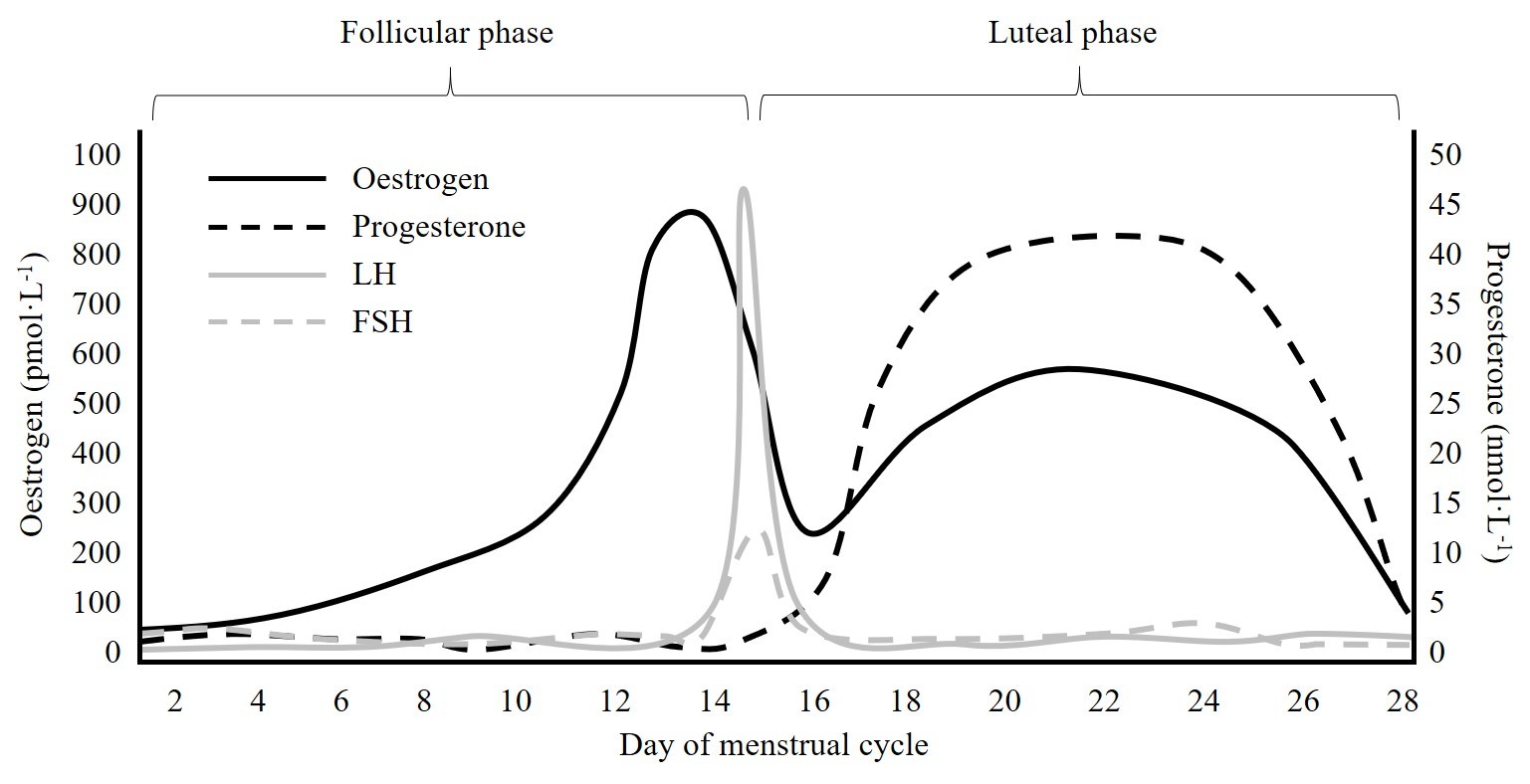 Compliance with Ethical StandardsFundingNo sources of funding were used to assist in the preparation of this article however PepsiCo Inc. contributed to the publication charges.Conflicts of InterestTom Clifford, Barry Drust, Vish B Unnithan, Mark B A De Ste Croix, Naomi Datson and Daniel Martin declare that they have no conflicts of interest relevant to the content of this review. Rebecca K Randell, James M Carter and Ian Rollo are employees of the Gatorade Sports Science Institute, a division of PepsiCo, Incorporated. Samantha L Moss is a paid consultant for the Gatorade Sports Science Institute. The views expressed in this article are those of the authors and do not necessarily reflect the position or policy of PepsiCo, Incorporated. Hannah Mayho is an employee of Manchester City Football Club. Authorship ContributionsRKR and IR conceived the review. RKR wrote the introduction and conclusion, co-ordinated the manuscript and consolidated the references. TC and HM wrote the nutritional strategies section. BD wrote the physical  demands section. SLM wrote the body composition section. VBU wrote the talent identification section. MBADSC and ND wrote the injury section. DM wrote the health section. JMC and IR revised the original and final manuscript. All authors read and approved the final manuscript.References1.	Fédération Internationale de Football Association (FIFA). Women’s football member associations survey report. 2019.2.	Union of European Football Association (UEFA). Women’s football across the national associations. 2015.3.	Manson SA, Brughelli M, Harris NK. Physiological characteristics of international female soccer players. J Strength Cond Res. 2014;28(2):308-18.4.	Okholm Kryger K, Wang A, Mehta R, Impellizzeri FM, Massey A, McCall A. Research on women’s football: a scoping review. Science and Medicine in Football. 2021:1-10.5.	Datson N, Hulton A, Andersson H, Lewis T, Weston M, Drust B, et al. Applied physiology of female soccer: an update. Sports Med. 2014;44(9):1225-40.6.	Jagim AR, Murphy J, Schaefer AQ, Askow AT, Luedke JA, Erickson JL, et al. Match demands of women's collegiate soccer. Sports (Basel). 2020;8(6).7.	Hewitt A, Norton K, Lyons K. Movement profiles of elite women soccer players during international matches and the effect of opposition's team ranking. J Sports Sci. 2014;32(20):1874-80.8.	Ramos GP, Nakamura FY, Penna EM, Wilke CF, Pereira LA, Loturco I, et al. Activity profiles in U17, U20, and senior women's Brazilian national soccer teams during international competitions: Are there meaningful differences? J Strength Cond Res. 2019;33(12):3414-22.9.	Sausaman R, Sams ML, Mizuguchi S, DeWeese BH, Stone MH. The physical demands of NCAA division I women’s college soccer. J Funct Morphol Kinesiol. 2019;4(4):73-80.10.	Martinez-Lagunas V, Niessen M, Hartmann U. Women's football: player characteristics and demands of the game. J Sport Health Sci. 2014;3(4):258-72.11.	Fédération Internationale de Football Association (FIFA) Physical analysis of the FIFA women's world cup France 2019 report. 2020.12.	Mara JK, Thompson KG, Pumpa KL, Morgan S. Quantifying the high-speed running and sprinting profiles of elite female soccer players during competitive matches using an optical player tracking system. J Strength Cond Res. 2017;31(6):1500-8.13.	Scott D, Lovell R. Individualisation of speed thresholds does not enhance the dose-response determination in football training. J Sports Sci. 2018;36(13):1523-32.14.	Datson N, Drust B, Weston M, Jarman IH, Lisboa PJ, Gregson W. Match physical performance of elite female soccer players during international competition. J Strength Cond Res. 2017;31(9):2379-87.15.	Bradley PS, Vescovi JD. Velocity thresholds for women's soccer matches: sex specificity dictates high-speed running and sprinting thresholds - Female Athletes in Motion (FAiM). Int J Sports Physiol Perform. 2015;10(1):112-6.16.	Park LAF, Scott D, Lovell R. Velocity zone classification in elite women’s football: where do we draw the lines? Sci Med Football. 2018;3(1):21-8.17.	Vescovi JD, Favero TG. Motion characteristics of women's college soccer matches: Female Athletes in Motion (FAiM) study. Int J Sports Physiol Perform. 2014;9(3):405-14.18.	Datson N, Drust B, Weston M, Gregson W. Repeated high-speed running in elite female soccer players during international competition. Sci Med Football. 2019;3(2):150-6.19.	Nakamura FY, Pereira LA, Loturco I, Rosseti M, Moura FA, Bradley PS. Repeated-sprint sequences during female soccer matches using fixed and individual speed thresholds. J Strength Cond Res. 2017;31(7):1802-10.20.	Gabbett TJ, Wiig H, Spencer M. Repeated high-intensity running and sprinting in elite women's soccer competition. Int J Sports Physiol Perform. 2013;8(2):130-8.21.	Trewin J, Meylan C, Varley MC, Cronin J. The match-to-match variation of match-running in elite female soccer. J Sci Med Sport. 2018;21(2):196-201.22.	Benjamin CL, Hosokawa Y, Curtis RM, Schaefer DA, Bergin RT, Abegg MR, et al. Environmental conditions, preseason fitness levels, and game workload: analysis of a female NCAA DI national championship soccer season. J Strength Cond Res. 2020;34(4):988-94.23.	Trewin J, Meylan C, Varley MC, Cronin J, Ling D. Effect of match factors on the running performance of elite female soccer players. J Strength Cond Res. 2018;32(7):2002-9.24.	Mohr M, Krustrup P, Andersson H, Kirkendal D, Bangsbo J. Match activities of elite women soccer players at different performance levels. J Strength Cond Res. 2008;22(2):341-9.25.	Andersson HA, Randers MB, Heiner-Moller A, Krustrup P, Mohr M. Elite female soccer players perform more high-intensity running when playing in international games compared with domestic league games. J Strength Cond Res. 2010;24(4):912-9.26.	Vescovi JD, Falenchuk O. Contextual factors on physical demands in professional women's soccer: female athletes in motion study. Eur J Sport Sci. 2019;19(2):141-6.27.	Krustrup P, Zebis M, Jensen JM, Mohr M. Game-induced fatigue patterns in elite female soccer. J Strength Cond Res. 2010;24(2):437-41.28.	Andersson H, Raastad T, Nilsson J, Paulsen G, Garthe I, Kadi F. Neuromuscular fatigue and recovery in elite female soccer: effects of active recovery. Med Sci Sports Exerc. 2008;40(2):372-80.29.	Snyder BJ, Hutchison RE, Mills CJ, Parsons SJ. Effects of two competitive soccer matches on landing biomechanics in female division I soccer players. Sports (Basel). 2019;7(11):237.30.	Gravina L, Ruiz F, Lekue JA, Irazusta J, Gil SM. Metabolic impact of a soccer match on female players. J Sports Sci. 2011;29(12):1345-52.31.	Meylan C, Trewin J, McKean K. Quantifying explosive actions in international women's soccer. Int J Sports Physiol Perform. 2017;12(3):310-5.32.	Vanrentherghem J, Nedergaard NJ, Robinson MA, Drust B. Training load monitoring in team sports: A novel framework separating physiological and biomechanical load-adaptation pathways. Sports Med. 2017;47:2135-42.33.	Tscholl P, O'Riordan D, Fuller CW, Dvorak J, Junge A. Tackle mechanisms and match characteristics in women's elite football tournaments. Br J Sports Med. 2007;41 Suppl 1:i15-9.34.	Williams AM, Ford PR, Drust B. Talent identification and development in soccer since the millennium. J Sports Sci. 2020;38(11-12):1199-210.35.	Leyhr D, Raabe J, Schultz F, Kelava A, Honer O. The adolescent motor performance development of elite female soccer players: A study of prognostic relevance for future success in adulthood using multilevel modelling. J Sports Sci. 2020;38(11-12):1342-51.36.	Datson N, Weston M, Drust B, Gregson W, Lolli L. High-intensity endurance capacity assessment as a tool for talent identification in elite youth female soccer. J Sports Sci. 2020;38(11-12):1313-9.37.	Mujika I, Santisteban J, Impellizzeri FM, Castagna C. Fitness determinants of success in men's and women's football. J Sports Sci. 2009;27(2):107-14.38.	Hoare DG, Warr CR. Talent identification and women's soccer: an Australian experience. J Sports Sci. 2000;18(9):751-8.39.	Höner O, Raabe J, Murr D, Leyhr D. Prognostic relevance of motor tests in elite girls’ soccer: a five-year prospective cohort study within the German talent promotion program. Sci Med Football. 2019;3:287-96.40.	Vescovi JD, Rupf R, Brown TD, Marques MC. Physical performance characteristics of high-level female soccer players 12-21 years of age. Scand J Med Sci Sports. 2011;21(5):670-8.41.	Fenner JS, Iga J, Unnithan V. The evaluation of small-sided games as a talent identification tool in highly trained prepubertal soccer players. J Sports Sci. 2016;34(20):1983-90.42.	Unnithan V, White J, Georgiou A, Iga J, Drust B. Talent identification in youth soccer. J Sports Sci. 2012;30(15):1719-26.43.	Ackland TR, Lohman TG, Sundgot-Borgen J, Maughan RJ, Meyer NL, Stewart AD, et al. Current status of body composition assessment in sport: review and position statement on behalf of the ad hoc research working group on body composition health and performance, under the auspices of the I.O.C. Medical Commission. Sports Med. 2012;42(3):227-49.44.	Davis JA, Brewer J. Applied physiology of female soccer players. Sports Med. 1993;16(3):180-9.45.	Fields JB, Merrigan JJ, White JB, Jones MT. Body composition variables by sport and sport-position in elite collegiate athletes. J Strength Cond Res. 2018;32(11):3153-9.46.	Vescovi JD, Brown TD, Murray TM. Positional characteristics of physical performance in Division I college female soccer players. J Sports Med Phys Fitness. 2006;46(2):221-6.47.	Sedano S, Vaeyens R, Philippaerts RM, Redondo JC, Cuadrado G. Anthropometric and anaerobic fitness profile of elite and non-elite female soccer players. J Sports Med Phys Fitness. 2009;49(4):387-94.48.	Ingebrigtsen J, Dillern T, Shalfawi SA. Aerobic capacities and anthropometric characteristics of elite female soccer players. J Strength Cond Res. 2011;25(12):3352-7.49.	Meyer NL, Sundgot-Borgen J, Lohman TG, Ackland TR, Stewart AD, Maughan RJ, et al. Body composition for health and performance: a survey of body composition assessment practice carried out by the ad hoc research working group on body composition, health and performance under the auspices of the IOC medical commission. Br J Sports Med. 2013;47(16):1044-53.50.	Culvin A. Football as Work: The New Realities of Professional Women Footballers in England: University of Central Lancashire; 2019.51.	Ackerman KE, Stellingwerff T, Elliott-Sale KJ, Baltzell A, Cain M, Goucher K, et al. #REDS (Relative Energy Deficiency in Sport): time for a revolution in sports culture and systems to improve athlete health and performance. Br J Sports Med. 2020;54(7):369-70.52.	Nana A, Slater GJ, Hopkins WG, Halson SL, Martin DT, West NP, et al. Importance of standardized DXA protocol for assessing physique changes in athletes. Int J Sport Nutr Exerc Metab. 2016;26(3):259-67.53.	Sundgot-Borgen J, Meyer NL, Lohman TG, Ackland TR, Maughan RJ, Stewart AD, et al. How to minimise the health risks to athletes who compete in weight-sensitive sports review and position statement on behalf of the ad hoc research working group on body composition, health and performance, under the auspices of the IOC medical commission. Br J Sports Med. 2013;47(16):1012-22.54.	Hind K, Slater G, Oldroyd B, Lees M, Thurlow S, Barlow M, et al. Interpretation of dual-energy x-ray absorptiometry-derived body composition change in athletes: a review and recommendations for best practice. J Clin Densitom. 2018;21(3):429-43.55.	Robles-Palazón F, Ayala F, De Ste Croix MBA, Ortega-Toro E, Santonja-Medina F, Sainz de Baranda P. Epidemiology of injuries in male and female youth football players: a systematic review and meta-analysis Sports Med. In Review.56.	Lopez-Valenciano A, Raya-Gonzalez J, Garcia-Gomez JA, Aparicio-Sarmiento A, Sainz de Baranda P, De Ste Croix M, et al. Injury profile in women's football: a systematic review and meta-analysis. Sports Med. 2021.57.	Castillo D, Raya-Gonzalez J, Weston M, Yanci J. Distribution of external load during acquisition training sessions and match play of a professional soccer team. J Strength Cond Res. 2019.58.	Wild CY, Steele JR, Munro BJ. Why do girls sustain more anterior cruciate ligament injuries than boys?: a review of the changes in estrogen and musculoskeletal structure and function during puberty. Sports Med. 2012;42(9):733-49.59.	Bittencourt NFN, Meeuwisse WH, Mendonca LD, Nettel-Aguirre A, Ocarino JM, Fonseca ST. Complex systems approach for sports injuries: moving from risk factor identification to injury pattern recognition-narrative review and new concept. Br J Sports Med. 2016;50(21):1309-14.60.	Bahr R, Holme I. Risk factors for sports injuries--a methodological approach. Br J Sports Med. 2003;37(5):384-92.61.	Faude O, Junge A, Kindermann W, Dvorak J. Risk factors for injuries in elite female soccer players. Br J Sports Med. 2006;40(9):785-90.62.	Steffen K, Myklebust G, Andersen TE, Holme I, Bahr R. Self-reported injury history and lower limb function as risk factors for injuries in female youth soccer. Am J Sports Med. 2008;36(4):700-8.63.	Lilley K, Gass E, Locke S. A retrospective injury analysis of state representative female soccer players. Phys Ther Sport. 2002;3(1):2-9.64.	Hagglund M, Walden M. Risk factors for acute knee injury in female youth football. Knee Surg Sports Traumatol Arthrosc. 2016;24(3):737-46.65.	Soderman K, Adolphson J, Lorentzon R, Alfredson H. Injuries in adolescent female players in European football: a prospective study over one outdoor soccer season. Scand J Med Sci Sports. 2001;11(5):299-304.66.	Nilstad A, Andersen TE, Bahr R, Holme I, Steffen K. Risk factors for lower extremity injuries in elite female soccer players. Am J Sports Med. 2014;42(4):940-8.67.	Jacobson I, Tegner Y. Injuries among Swedish female elite football players: a prospective population study. Scand J Med Sci Sports. 2007;17(1):84-91.68.	Del Coso J, Herrero H, Salinero JJ. Injuries in Spanish female soccer players. J Sport Health Sci. 2018;7(2):183-90.69.	Niyonsenga JD, Phillips JS. Factors associated with injuries among first-division Rwandan female soccer players. Afr Health Sci. 2013;13(4):1021-6.70.	Emery CA, Meeuwisse WH, Hartmann SE. Evaluation of risk factors for injury in adolescent soccer: implementation and validation of an injury surveillance system. Am J Sports Med. 2005;33(12):1882-91.71.	O'Kane JW, Neradilek M, Polissar N, Sabado L, Tencer A, Schiff MA. Risk factors for lower extremity overuse injuries in female youth soccer players. Orthop J Sports Med. 2017;5(10):2325967117733963.72.	Hewett TE, Myer GD, Ford KR, Heidt RS, Jr., Colosimo AJ, McLean SG, et al. Biomechanical measures of neuromuscular control and valgus loading of the knee predict anterior cruciate ligament injury risk in female athletes: a prospective study. Am J Sports Med. 2005;33(4):492-501.73.	Yu B, McClure SB, Onate JA, Guskiewicz KM, Kirkendall DT, Garrett WE. Age and gender effects on lower extremity kinematics of youth soccer players in a stop-jump task. Am J Sports Med. 2005;33(9):1356-64.74.	Soderman K, Alfredson H, Pietila T, Werner S. Risk factors for leg injuries in female soccer players: a prospective investigation during one out-door season. Knee Surg Sports Traumatol Arthrosc. 2001;9(5):313-21.75.	Ostenberg A, Roos H. Injury risk factors in female European football. A prospective study of 123 players during one season. Scand J Med Sci Sports. 2000;10(5):279-85.76.	Sugimoto D, Howell DR, Tocci NX, Meehan WP, 3rd. Risk factors associated with self-reported injury history in female youth soccer players. Phys Sportsmed. 2018;46(3):312-8.77.	Le Gall F, Carling C, Reilly T. Injuries in young elite female soccer players: an 8-season prospective study. Am J Sports Med. 2008;36(2):276-84.78.	Giza E, Mithofer K, Farrell L, Zarins B, Gill T. Injuries in women's professional soccer. Br J Sports Med. 2005;39(4):212-6.79.	Hewett TE, Zazulak BT, Myer GD. Effects of the menstrual cycle on anterior cruciate ligament injury risk: a systematic review. Am J Sports Med. 2007;35(4):659-68.80.	Herzberg SD, Motu'apuaka ML, Lambert W, Fu R, Brady J, Guise JM. The effect of menstrual cycle and contraceptives on ACL injuries and laxity: a systematic review and meta-analysis. Orthop J Sports Med. 2017;5(7):2325967117718781.81.	Crossley KM, Patterson BE, Culvenor AG, Bruder AM, Mosler AB, Mentiplay BF. Making football safer for women: a systematic review and meta-analysis of injury prevention programmes in 11 773 female football (soccer) players. Br J Sports Med. 2020;54(18):1089-98.82.	Haxhiu B, Murtezani A, Zahiti B, Shalaj I, Sllamniku S. Risk factors for injuries in professional football players. Folia Med (Plovdiv). 2015;57(2):138-43.83.	Fulton J, Wright K, Kelly M, Zebrosky B, Zanis M, Drvol C, et al. Injury risk is altered by previous injury: a systematic review of the literature and presentation of causative neuromuscular factors. Int J Sports Phys Ther. 2014;9(5):583-95.84.	Rollo I, Carter JM, Close GL, Yanguas J, Gomez-Diaz A, Medina Leal D, et al. Role of sports psychology and sports nutrition in return to play from musculoskeletal injuries in professional soccer: an interdisciplinary approach. Eur J Sport Sci. 2020:1-10.85.	Bizzini M, Dvorak J. FIFA 11+: an effective programme to prevent football injuries in various player groups worldwide-a narrative review. Br J Sports Med. 2015;49(9):577-9.86.	Mandelbaum BR, Silvers HJ, Watanabe DS, Knarr JF, Thomas SD, Griffin LY, et al. Effectiveness of a neuromuscular and proprioceptive training program in preventing anterior cruciate ligament injuries in female athletes: 2-year follow-up. Am J Sports Med. 2005;33(7):1003-10.87.	Hagglund M, Walden M, Atroshi I. Preventing knee injuries in adolescent female football players - design of a cluster randomized controlled trial [NCT00894595]. BMC Musculoskelet Disord. 2009;10:75.88.	Donaldson A, Cook J, Gabbe B, Lloyd DG, Young W, Finch CF. Bridging the gap between content and context: establishing expert consensus on the content of an exercise training program to prevent lower-limb injuries. Clin J Sport Med. 2015;25(3):221-9.89.	Gilchrist J, Mandelbaum BR, Melancon H, Ryan GW, Silvers HJ, Griffin LY, et al. A randomized controlled trial to prevent noncontact anterior cruciate ligament injury in female collegiate soccer players. Am J Sports Med. 2008;36(8):1476-83.90.	Myer GD, Ford KR, Brent JL, Hewett TE. Differential neuromuscular training effects on ACL injury risk factors in"high-risk" versus "low-risk" athletes. BMC Musculoskelet Disord. 2007;8:39.91.	De Ste Croix M, Hughes J, Ayala F, Taylor L, Datson N. Efficacy of injury prevention training is greater for high-risk vs low-risk elite female youth soccer players. Am J Sports Med. 2018;46(13):3271-80.92.	Steffen K, Emery CA, Romiti M, Kang J, Bizzini M, Dvorak J, et al. High adherence to a neuromuscular injury prevention programme (FIFA 11+) improves functional balance and reduces injury risk in Canadian youth female football players: a cluster randomised trial. Br J Sports Med. 2013;47(12):794-802.93.	Bahr R, Thorborg K, Ekstrand J. Evidence-based hamstring injury prevention is not adopted by the majority of champions league or Norwegian premier league football teams: the nordic hamstring survey. Br J Sports Med. 2015;49(22):1466-71.94.	Soligard T, Nilstad A, Steffen K, Myklebust G, Holme I, Dvorak J, et al. Compliance with a comprehensive warm-up programme to prevent injuries in youth football. Br J Sports Med. 2010;44(11):787-93.95.	McNulty KL, Elliott-Sale KJ, Dolan E, Swinton PA, Ansdell P, Goodall S, et al. The effects of menstrual cycle phase on exercise performance in eumenorrheic women: a systematic review and meta-analysis. Sports Med. 2020;50(10):1813-27.96.	Vescovi JD. The menstrual cycle and anterior cruciate ligament injury risk: implications of menstrual cycle variability. Sports Med. 2011;41(2):91-101.97.	Julian R, Skorski S, Hecksteden A, Pfeifer C, Bradley PS, Schulze E, et al. Menstrual cycle phase and elite female soccer match-play: influence on various physical performance outputs. Sci Med Football. 2020:1-8.98.	Julian R, Hecksteden A, Fullagar HH, Meyer T. The effects of menstrual cycle phase on physical performance in female soccer players. PLoS One. 2017;12(3):e0173951.99.	Tounsi M, Jaafar H, Aloui A, Souissi N. Soccer-related performance in eumenorrheic Tunisian high-level soccer players: effects of menstrual cycle phase and moment of day. J Sports Med Phys Fitness. 2018;58(4):497-502.100.	Martin D, Sale C, Cooper SB, Elliott-Sale KJ. Period prevalence and perceived side effects of hormonal contraceptive use and the menstrual cycle in elite athletes. Int J Sports Physiol Perform. 2018;13(7):926-32.101.	Bruinvels G, Burden R, Brown N, Richards T, Pedlar C. The prevalence and impact of heavy menstrual bleeding (menorrhagia) in elite and non-elite athletes. PLoS One. 2016;11(2):e0149881.102.	Findlay RJ, Macrae EHR, Whyte IY, Easton C, Forrest Nee Whyte LJ. How the menstrual cycle and menstruation affect sporting performance: experiences and perceptions of elite female rugby players. Br J Sports Med. 2020;54(18):1108-13.103.	Lin CY, Casey E, Herman DC, Katz N, Tenforde AS. Sex differences in common sports injuries. PM R. 2018;10(10):1073-82.104.	Adachi N, Nawata K, Maeta M, Kurozawa Y. Relationship of the menstrual cycle phase to anterior cruciate ligament injuries in teenaged female athletes. Arch Orthop Trauma Surg. 2008;128(5):473-8.105.	Beynnon BD, Johnson RJ, Braun S, Sargent M, Bernstein IM, Skelly JM, et al. The relationship between menstrual cycle phase and anterior cruciate ligament injury: a case-control study of recreational alpine skiers. Am J Sports Med. 2006;34(5):757-64.106.	Wojtys EM, Huston LJ, Boynton MD, Spindler KP, Lindenfeld TN. The effect of the menstrual cycle on anterior cruciate ligament injuries in women as determined by hormone levels. Am J Sports Med. 2002;30(2):182-8.107.	Chidi-Ogbolu N, Baar K. Effect of estrogen on musculoskeletal performance and injury risk. Front Physiol. 2018;9:1834.108.	Romero-Parra N, Cupeiro R, Alfaro-Magallanes VM, Rael B, Rubio-Arias JA, Peinado AB, et al. Exercise-induced muscle damage during the menstrual cycle: a systematic review and meta-analysis. J Strength Cond Res. 2021;35(2):549-61.109.	Thompson B, Almarjawi A, Sculley D, Janse de Jonge X. The effect of the menstrual cycle and oral contraceptives on acute responses and chronic adaptations to resistance training: a systematic review of the literature. Sports Med. 2020;50(1):171-85.110.	Sung E, Han A, Hinrichs T, Vorgerd M, Manchado C, Platen P. Effects of follicular versus luteal phase-based strength training in young women. Springerplus. 2014;3:668.111.	Wikstrom-Frisen L, Boraxbekk CJ, Henriksson-Larsen K. Effects on power, strength and lean body mass of menstrual/oral contraceptive cycle based resistance training. J Sports Med Phys Fitness. 2017;57(1-2):43-52.112.	Reis E, Frick U, Schmidtbleicher D. Frequency variations of strength training sessions triggered by the phases of the menstrual cycle. Int J Sports Med. 1995;16(8):545-50.113.	Sakamaki-Sunaga M, Min S, Kamemoto K, Okamoto T. Effects of menstrual phase-dependent resistance training frequency on muscular hypertrophy and strength. J Strength Cond Res. 2016;30(6):1727-34.114.	Elliott-Sale KJ, McNulty KL, Ansdell P, Goodall S, Hicks KM, Thomas K, et al. The effects of oral contraceptives on exercise performance in women: a systematic review and meta-analysis. Sports Med. 2020;50(10):1785-812.115.	Dalgaard LB, Dalgas U, Andersen JL, Rossen NB, Moller AB, Stodkilde-Jorgensen H, et al. Influence of oral contraceptive use on adaptations to resistance training. Front Physiol. 2019;10:824.116.	Nichols AW, Hetzler RK, Villanueva RJ, Stickley CD, Kimura IF. Effects of combination oral contraceptives on strength development in women athletes. J Strength Cond Res. 2008;22(5):1625-32.117.	Schaumberg MA, Stanley J, Jenkins DG, Hume EA, Janse de Jonge XAK, Emmerton LM, et al. Oral contraceptive use influences on-kinetic adaptations to sprint interval training in recreationally-active women. Front Physiol. 2020;11:629.118.	Ruzic L, Matkovic BR, Leko G. Antiandrogens in hormonal contraception limit muscle strength gain in strength training: comparison study. Croat Med J. 2003;44(1):65-8.119.	Martins SL, Curtis KM, Glasier AF. Combined hormonal contraception and bone health: a systematic review. Contraception. 2006;73(5):445-69.120.	Goshtasebi A, Subotic Brajic T, Scholes D, Beres Lederer Goldberg T, Berenson A, Prior JC. Adolescent use of combined hormonal contraception and peak bone mineral density accrual: A meta-analysis of international prospective controlled studies. Clin Endocrinol (Oxf). 2019;90(4):517-24.121.	Dombrowski S, Jacob L, Hadji P, Kostev K. Oral contraceptive use and fracture risk-a retrospective study of 12,970 women in the UK. Osteoporos Int. 2017;28(8):2349-55.122.	Loucks AB. Low energy availability in the marathon and other endurance sports. Sports Med. 2007;37(4-5):348-52.123.	De Souza MJ, Nattiv A, Joy E, Misra M, Williams NI, Mallinson RJ, et al. 2014 female athlete triad coalition consensus statement on treatment and return to play of the female athlete triad: 1st international conference held in San Francisco, California, May 2012 and 2nd international conference held in Indianapolis, Indiana, May 2013. Br J Sports Med. 2014;48(4):289.124.	Mountjoy M, Sundgot-Borgen J, Burke L, Carter S, Constantini N, Lebrun C, et al. The IOC consensus statement: beyond the female athlete triad-relative energy deficiency in sport (RED-S). Br J Sports Med. 2014;48(7):491-7.125.	Areta JL, Taylor HL, Koehler K. Low energy availability: history, definition and evidence of its endocrine, metabolic and physiological effects in prospective studies in females and males. Eur J Appl Physiol. 2021;121(1):1-21.126.	Vanheest JL, Rodgers CD, Mahoney CE, De Souza MJ. Ovarian suppression impairs sport performance in junior elite female swimmers. Med Sci Sports Exerc. 2014;46(1):156-66.127.	Gibbs JC, Williams NI, De Souza MJ. Prevalence of individual and combined components of the female athlete triad. Med Sci Sports Exerc. 2013;45(5):985-96.128.	Abbott W, Brett A, Brownlee TE, Hammond KM, Harper LD, Naughton RJ, et al. The prevalence of disordered eating in elite male and female soccer players. Eat Weight Disord. 2020.129.	Moss SL, Randell RK, Burgess D, Ridley S, C OC, Allison R, et al. Assessment of energy availability and associated risk factors in professional female soccer players. Eur J Sport Sci. 2020:1-10.130.	Prather H, Hunt D, McKeon K, Simpson S, Meyer EB, Yemm T, et al. Are elite female soccer athletes at risk for disordered eating attitudes, menstrual dysfunction, and stress fractures? PM R. 2016;8(3):208-13.131.	Sundgot-Borgen J, Torstveit MK. The female football player, disordered eating, menstrual function and bone health. Br J Sports Med. 2007;41:I68-I72.132.	Reed JL, De Souza MJ, Williams NI. Changes in energy availability across the season in Division I female soccer players. J Sports Sci. 2013;31(3):314-24.133.	Torstveit MK, Fahrenholtz I, Stenqvist TB, Sylta O, Melin A. Within-day energy deficiency and metabolic perturbation in male endurance athletes. Int J Sport Nutr Exerc Metab. 2018;28(4):419-27.134.	Burke LM, Lundy B, Fahrenholtz IL, Melin AK. Pitfalls of conducting and interpreting estimates of energy availability in free-living athletes. Int J Sport Nutr Exerc Metab. 2018;28(4):350-63.135.	Maughan RJ. Nutrition and football: the FIFA/FMARC consensus on sports nutrition. : Routledge; 2006.136.	Collins J, Maughan RJ, Gleeson M, Bilsborough J, Jeukendrup A, Morton JP, et al. UEFA expert group statement on nutrition in elite football. Current evidence to inform practical recommendations and guide future research. Br J Sports Med. 2020;Online ahead of print.137.	Mara JK, Thompson KG, Pumpa KL. Assessing the energy expenditure of elite female soccer players: a preliminary study. J Strength Cond Res. 2015;29(10):2780-6.138.	Ainslie P, Reilly T, Westerterp K. Estimating human energy expenditure: a review of techniques with particular reference to doubly labelled water. Sports Med. 2003;33(9):683-98.139.	Costello N, Deighton K, Cummins C, Whitehead S, Preston T, Jones B. Isolated & combined wearable technology underestimate the total energy expenditure of professional young rugby league players; a doubly labelled water validation study. J Strength Cond Res. 2019;Online ahead of print.140.	Silva AM, Santos DA, Matias CN, Minderico CS, Schoeller DA, Sardinha LB. Total energy expenditure assessment in elite junior basketball players: a validation study using doubly labeled water. J Strength Cond Res. 2013;27(7):1920-7.141.	Williams C, Rollo I. Carbohydrate nutrition and team sport performance. Sports Med. 2015;45 13-22.142.	Thomas DT, Erdman KA, Burke LM. Position of the academy of nutrition and dietetics, dietitians of Canada, and the American college of sports medicine: nutrition and athletic performance. J Acad Nutr Diet. 2016;116(3):501-28.143.	Dobrowolski H, Karczemna A, Wlodarek D. Nutrition for female soccer players-recommendations. Medicina (Kaunas). 2020;56(1).144.	Tarnopolsky LJ, MacDougall JD, Atkinson SA, Tarnopolsky MA, Sutton JR. Gender differences in substrate for endurance exercise. J Appl Physiol (1985). 1990;68(1):302-8.145.	Impey SG, Jevons E, Mees G, Cocks M, Strauss J, Chester N, et al. Glycogen utilization during running: intensity, sex, and muscle-specific responses. Med Sci Sports Exerc. 2020;52(9):1966-75.146.	Nicholas CW, Green PA, Hawkins RD, Williams C. Carbohydrate intake and recovery of intermittent running capacity. Int J Sport Nutr. 1997;7(4):251-60.147.	Ivy JL. Glycogen resynthesis after exercise: effect of carbohydrate intake. Int J Sports Med. 1998;19 Suppl 2:S142-5.148.	Krustrup P, Ortenblad N, Nielsen J, Nybo L, Gunnarsson TP, Iaia FM, et al. Maximal voluntary contraction force, SR function and glycogen resynthesis during the first 72 h after a high-level competitive soccer game. Eur J Appl Physiol. 2011;111(12):2987-95.149.	Dannecker EA, Liu Y, Rector RS, Thomas TR, Fillingim RB, Robinson ME. Sex differences in exercise-induced muscle pain and muscle damage. J Pain. 2012;13(12):1242-9.150.	McGlory C, Devries MC, Phillips SM. Skeletal muscle and resistance exercise training; the role of protein synthesis in recovery and remodeling. J Appl Physiol (1985). 2017;122(3):541-8.151.	Areta JL, Burke LM, Ross ML, Camera DM, West DW, Broad EM, et al. Timing and distribution of protein ingestion during prolonged recovery from resistance exercise alters myofibrillar protein synthesis. J Physiol. 2013;591(9):2319-31.152.	Oliveira CC, Ferreira D, Caetano C, Granja D, Pinto R, Mendes B, et al. Nutrition and supplementation in soccer. Sports (Basel). 2017;5(2):28.153.	Ranchordas MK, Dawson JT, Russell M. Practical nutritional recovery strategies for elite soccer players when limited time separates repeated matches. J Int Soc Sports Nutr. 2017;14:35.154.	Dobrowolski H, Wlodarek D. Dietary intake of Polish female soccer players. Int J Environ Res Public Health. 2019;16(7):1134.155.	Mullinix MC, Jonnalagadda SS, Rosenbloom CA, Thompson WR, Kicklighter JR. Dietary intake of female US soccer players. Nutr Res. 2003;23(5):585-93.156.	Martin L, Lambeth A, Scott D. Nutritional practices of national female soccer players: analysis and recommendations. J Sports Sci Med. 2006;5(1):130-7.157.	Poulios A, Fatouros IG, Mohr M, Draganidis DK, Deli C, Papanikolaou K, et al. Post-game high protein intake may improve recovery of football-specific performance during a congested game fixture: results from the PRO-FOOTBALL Study. Nutrients. 2018;10(4):494.158.	Brown MA, Stevenson EJ, Howatson G. Whey protein hydrolysate supplementation accelerates recovery from exercise-induced muscle damage in females. Appl Physiol Nutr Metab. 2018;43(4):324-30.159.	James LJ, Moss J, Henry J, Papadopoulou C, Mears SA. Hypohydration impairs endurance performance: a blinded study. Physiol Rep. 2017;5(12):e13315.160.	Wittbrodt MT, Millard-Stafford M. Dehydration impairs cognitive performance: a meta-analysis. Med Sci Sports Exerc. 2018;50(11):2360-8.161.	Castro-Sepulveda M, Astudillo J, Letelier P, Zbinden-Foncea H. Prevalence of dehydration before training sessions, friendly and official matches in elite female soccer players. J Hum Kinet. 2016;50:79-84.162.	Gibson JC, Stuart-Hill LA, Pethick W, Gaul CA. Hydration status and fluid and sodium balance in elite Canadian junior women's soccer players in a cool environment. Appl Physiol Nutr Metab. 2012;37(5):931-7.163.	Kilding AE, Tunstall H, Wraith E, Good M, Gammon C, Smith C. Sweat rate and sweat electrolyte composition in international female soccer players during game specific training. Int J Sports Med. 2009;30(6):443-7.164.	Salinero JJ, Lara B, Del Coso J. Effects of acute ingestion of caffeine on team sports performance: a systematic review and meta-analysis. Res Sports Med. 2019;27(2):238-56.165.	Mielgo-Ayuso J, Calleja-Gonzalez J, Marques-Jimenez D, Caballero-Garcia A, Cordova A, Fernandez-Lazaro D. Effects of creatine supplementation on athletic performance in soccer players: a systematic review and meta-analysis. Nutrients. 2019;11(4):757.166.	Nyakayiru J, Jonvik KL, Trommelen J, Pinckaers PJ, Senden JM, van Loon LJ, et al. Beetroot juice supplementation improves high-intensity intermittent type exercise performance in trained soccer players. Nutrients. 2017;9(3):314.167.	Lara B, Gonzalez-Millan C, Salinero JJ, Abian-Vicen J, Areces F, Barbero-Alvarez JC, et al. Caffeine-containing energy drink improves physical performance in female soccer players. Amino Acids. 2014;46(5):1385-92.168.	Cox G, Mujika I, Tumilty D, Burke L. Acute creatine supplementation and performance during a field test simulating match play in elite female soccer players. Int J Sport Nutr Exerc Metab. 2002;12(1):33-46.169.	Ramirez-Campillo R, Gonzalez-Jurado JA, Martinez C, Nakamura FY, Penailillo L, Meylan CM, et al. Effects of plyometric training and creatine supplementation on maximal-intensity exercise and endurance in female soccer players. J Sci Med Sport. 2016;19(8):682-7.170.	Maughan RJ, Burke LM, Dvorak J, Larson-Meyer DE, Peeling P, Phillips SM, et al. IOC consensus statement: dietary supplements and the high-performance athlete. Br J Sports Med. 2018;52(7):439-55.171.	Costello JT, Bieuzen F, Bleakley CM. Where are all the female participants in sports and exercise medicine research? Eur J Sport Sci. 2014;14(8):847-51.172.	Brown MA, Stevenson EJ, Howatson G. Montmorency tart cherry (prunus cerasus L.) supplementation accelerates recovery from exercise-induced muscle damage in females. Eur J Sport Sci. 2019;19(1):95-102.173.	Scott D, Norris D, Lovell R. Dose-response relationship between external load and wellness in elite women's soccer matches: do customized velocity thresholds add value? Int J Sports Physiol Perform. 2020;4:1-7.174.	Mara JK, Thompson KG, Pumpa KL, Morgan S. The acceleration and deceleration profiles of elite female soccer players during competitive matches. J Sci Med Sport. 2017;20(9):867-72.175.	Ramos GP, Nakamura FY, Pereira LA, Junior WB, Mahseredjian F, Wilke CF, et al. Movement patterns of a U-20 national women's soccer team during competitive matches: influence of playing position and peformance in the frst half. Int J Sports Med. 2017;38(10):747-54.176.	Andersson H, Ekblom B, Krustrup P. Elite football on artificial turf versus natural grass: movement patterns, technical standards, and player impressions. J Sports Sci. 2008;26(2):113-22.177.	Bellver M, Del Rio L, Jovell E, Drobnic F, Trilla A. Bone mineral density and bone mineral content among female elite athletes. Bone. 2019;127:393-400.178.	Brewer GJ, Blue MNM, Hirsch KR, Peterjohn AM, Smith-Ryan AE. Appendicular body composition analysis: validity of bioelectrical impedance analysis compared with dual-energy x-ray absorptiometry in division I college athletes. J Strength Cond Res. 2019;33(11):2920-5.179.	Can F, Yilmaz I, Erden Z. Morphological characteristics and performance variables of women soccer players. J Strength Cond Res. 2004;18(3):480-5.180.	Castagna C, Castellini E. Vertical jump performance in Italian male and female national team soccer players. J Strength Cond Res. 2013;27(4):1156-61.181.	Clark M, Reed DB, Crouse SF, Armstrong RB. Pre- and post-season dietary intake, body composition, and performance indices of NCAA division I female soccer players. Int J Sport Nutr Exerc Metab. 2003;13(3):303-19.182.	Emmonds S, Nicholson G, Begg C, Jones B, Bissas A. Importance of physical qualities for speed and change of direction ability in elite female soccer players. J Strength Cond Res. 2019;33(6):1669-77.183.	Krustrup P, Mohr M, Ellingsgaard H, Bangsbo J. Physical demands during an elite female soccer game: importance of training status. Med Sci Sports Exerc. 2005;37(7):1242-8.184.	Mara JK, Thompson KG, Pumpa KL, Ball NB. Periodization and physical performance in elite female soccer players. Int J Sports Physiol Perform. 2015;10(5):664-9.185.	Milanovic Z, Sporis G, Trajkovic N. Differences in body composite and physical match performance in female soccer players according to team position. 2012. 2012;7(1):67-73.186.	Minett MM, Binkley TB, Weidauer LA, Specker BL. Changes in body composition and bone of female collegiate soccer players through the competitive season and off-season. J Musculoskelet Neuronal Interact. 2017;17(1):386-98.187.	Parpa K, Michaelides MA. The effect of transition period on performance parameters in elite female soccer players. Int J Sports Med. 2020;41(8):528-32.188.	Risso FG, Jalilvand F, Orjalo AJ, Moreno MR, Davis DL, Birmingham-Babauta SA, et al. Physiological characteristics of projected starters and non-starters in the field positions from a division I women's soccer team. Int J Exerc Sci. 2017;10(4):568-79.189.	Sjokvist J, Laurent MC, Richardson M, Curtner-Smith M, Holmberg HC, Bishop PA. Recovery from high-intensity training sessions in female soccer players. J Strength Cond Res. 2011;25(6):1726-35.190.	Stanforth PR, Crim BN, Stanforth D, Stults-Kolehmainen MA. Body composition changes among female NCAA division 1 athletes across the competitive season and over a multiyear time frame. J Strength Cond Res. 2014;28(2):300-7.191.	Vescovi JD, McGuigan MR. Relationships between sprinting, agility, and jump ability in female athletes. J Sports Sci. 2008;26(1):97-107.192.	Andreasen I, Fauno P, Lund B, Lemche P, Knudsen H. Soccer injuries among youth. Scand J Med Sci Sports. 1993;3(1):62-6.193.	Backous DD, Friedl KE, Smith NJ, Parr TJ, Carpine WD, Jr. Soccer injuries and their relation to physical maturity. Am J Dis Child. 1988;142(8):839-42.194.	Clausen MB, Zebis MK, Moller M, Krustrup P, Holmich P, Wedderkopp N, et al. High injury incidence in adolescent female soccer. Am J Sports Med. 2014;42(10):2487-94.195.	Hagglund M, Walden M, Ekstrand J. UEFA injury study--an injury audit of European Championships 2006 to 2008. Br J Sports Med. 2009;43(7):483-9.196.	Junge A, Dvorak J. Injury surveillance in the world football tournaments 1998-2012. Br J Sports Med. 2013;47(12):782-8.197.	Lislevand M, Andersen TE, Junge A, Dvorak J, Steffen K. Injury surveillance during a 2-day national female youth football tournament in Kenya. Br J Sports Med. 2014;48(11):924-8.198.	Schmidt-Olsen S, Bunemann LK, Lade V, Brassoe JO. Soccer injuries of youth. Br J Sports Med. 1985;19(3):161-4.199.	Soligard T, Myklebust G, Steffen K, Holme I, Silvers H, Bizzini M, et al. Comprehensive warm-up programme to prevent injuries in young female footballers: cluster randomised controlled trial. BMJ. 2008;337:a2469.200.	Babwah TJ. The incidence of injury in a Caribbean amateur women's football league. Res Sports Med. 2014;22(4):327-33.201.	Becker A, Gaulrapp H, Hess H. Injuries in women soccer - results of a prospective study - in cooperation with the German football association (DFB). Sportverletz Sportschaden. 2006;20(4):196-200.202.	Ekstrand J, Hagglund M, Fuller CW. Comparison of injuries sustained on artificial turf and grass by male and female elite football players. Scand J Med Sci Sports. 2011;21(6):824-32.203.	Elias SR. 10-year trend in USA Cup soccer injuries: 1988-1997. Med Sci Sports Exerc. 2001;33(3):359-67.204.	Engstrom B, Johansson C, Tornkvist H. Soccer injuries among elite female players. Am J Sports Med. 1991;19(4):372-5.205.	Faude O, Junge A, Kindermann W, Dvorak J. Injuries in female soccer players: a prospective study in the German national league. Am J Sports Med. 2005;33(11):1694-700.206.	Fuller CW, Dick RW, Corlette J, Schmalz R. Comparison of the incidence, nature and cause of injuries sustained on grass and new generation artificial turf by male and female football players. Part 1: match injuries. Br J Sports Med. 2007;41 Suppl 1:i20-6.207.	Gaulrapp H, Becker A, Walther M, Hess H. Injuries in women's soccer: a 1-year all players prospective field study of the women's Bundesliga (German premier league). Clin J Sport Med. 2010;20(4):264-71.208.	Larruskain J, Lekue JA, Diaz N, Odriozola A, Gil SM. A comparison of injuries in elite male and female football players: A five-season prospective study. Scand J Med Sci Sports. 2018;28(1):237-45.209.	Maehlum S, Daljord OA. Football injuries in Oslo: a one-year study. Br J Sports Med. 1984;18(3):186-90.210.	Nilstad A, Bahr R, Andersen TE. Text messaging as a new method for injury registration in sports: a methodological study in elite female football. Scand J Med Sci Sports. 2014;24(1):243-9.211.	Owoeye OB, Akodu AK, Oladokun BM, Akinbo SR. Incidence and pattern of injuries among adolescent basketball players in Nigeria. Sports Med Arthrosc Rehabil Ther Technol. 2012;4(1):15.212.	Tegnander A, Olsen OE, Moholdt TT, Engebretsen L, Bahr R. Injuries in Norwegian female elite soccer: a prospective one-season cohort study. Knee Surg Sports Traumatol Arthrosc. 2008;16(2):194-8.213.	Walden M, Hagglund M, Ekstrand J. Football injuries during European championships 2004-2005. Knee Surg Sports Traumatol Arthrosc. 2007;15(9):1155-62.ReferenceNPlaying LevelMeasurement technologySpeed thresholds High-intensity running distance (m)Sprinting distance (m)Scott et al. [173]220National Women’s Soccer League USAGlobal positioning systemHigh-speed running >19.0 km.h-1Sprint >22.5 km.h-1350-66698-248Mara et al. [174]12Australian National LeagueOptical trackingHigh-speed running 12.2 - 19.1 km.h-1Sprint >19.4 km.h-11772-2917417-850 Ramos et al. [8]45Brazilian National U17, U20 and SeniorGlobal positioning systemHigh-speed running 15.6 - 20 km.h-1Sprint >20 km.h-1347-840 138-379 Datson et al. [14]107Senior International playersOptical trackingHigh-speed running >19.8 km.h-1Sprint >25.1 km.h-1534-920 111-221 Trewin et al. [21]45Senior International playersGlobal positioning systemHigh-speed running >16.5 km.h-1Sprint >20 km.h-1661-1191 No data providedSausaman et al. [9]23College playersGlobal positioning systemHigh-speed running >15 km.h-1Sprint >18 km.h-1840-1333 267-633 Ramos et al. [175]12U20 International playersGlobal positioning systemHigh-speed running 15.6-20 km.h-1Sprint >20 km.h-1508-854 113-331 Jagim et al. [6]25College playersGlobal positioning systemHigh-speed running 15.0-18.99 km.h-1Sprint >19 km.h-1658-916 140-403 ReferenceNAge (yrs)Playing LevelDeterminants of PerformanceMajor FindingsHoare & Warr[38]5915-19 Individual sport and non-soccer team sport players recruited into a soccer training campVJ, 20m PST, 20m Linear Sprint. 505 Agility Test17 selected players from the 59 demonstrated VJ height in the 80th percentile and maximal aerobic power in the 90th percentile compared to the Australian population values for 15 year olds. 20m sprint time faster (3.47s) than the population average (3.64s) at 15 years of age. Datson et al. [36]22812.7 - 15.3Elite Performance Camps (English FA)CMJ, 30m Linear Sprint, YYIR1Higher YYIR1 (2040m) score more likely (47-82%) to be selected into U17-U20 International Squad.Höner et al. [39]49911.4German Soccer Talent ProgrammeSprint Time, Agility, Dribbling, Ball Control and ShootingDribbling was the most relevant motor predictor for German Youth National Team Selection.Vescovi et al. [40]41412-21High club-level juniors and NCAA, Div 1 US College PlayersCMJ, Illinois Agility Test (modified) and 36m RSTNo evidence of mean linear sprint speed (9.1m) differences across all age groupsMujika et al. [37]3417-24Elite senior female players from the Spanish Super Liga and junior players from the Spanish 2nd DivisionCMJ, YYIR1, linear sprint 15m, ball dribbling 15mElite players (1224m) superior to Junior (826m) in YYIR1. No difference in 15m sprint time between senior and junior players.ReferenceNCountryStandard and time-pointAge (yrs)Stature (m)Weight (kg)% Body fatFat mass (kg)Lean mass (kg)Andersson et al. [25]17Sweden, DenmarkNational teamIn-season22  31.68  0.0261.0  1.4---Andersson et al. [176]21SwedenHighest divisionIn-season24.3  4.91.70  0.0262.9  4.9---Andersson et al. [28]17Sweden, NorwayHighest division22.6  4.221.6  2.61.67  0.061.67  0.0563.3  7.165.0  4.6---Bellver et al. [177]92(46 for DXA)Spain1st and 2nd teams Futbol Club BarcelonaSeason period unknown22.0  5.21.66  0.0659.9  6.4-14.6  3.942.5  4.5A 4.2  0.6L: 15.5  1.6Brewer et al. [178]27USAHighest division (NCAA D1)Pre-season20.0  1.41.68  0.0665.1  7.1---Can et al. [179]14TurkeyHighest divisionPre-season20.7  2.11.62  0.0656.6  5.019.8  0.7--Castagna & Castellini [180]21ItalyNational teamIn-season25.8  3.91.67  0.0459.9  3.8---Clark et al. [181]14USAHighest division (NCAA D1)Pre-seasonPost-season19.7  0.720.0  0.91.66  0.051.66  0.0562.0  4.861.6  4.716.4  2.416.1  2.8a--Emmonds et al. [182]10EnglandHighest division (WSL1)Start of season25.4  7.01.67  0.0562.6  5.121.3  3.87b12.9  2.346.3  4.5Fields et al. [45]11019463212USAHighest division (NCAA D1)ForwardMidfieldDefenderGKOff-season18-24-63.2  7.962.2  8.461.1  6.863.3  6.872.1  8.322.6  5.5c22.2  5.821.1  5.523.6  5.026.6  4.714.5  4.5 c13.9  4.413.0  3.915.0  4.219.4  5.348.7  5.4 c48.2  6.248.2  6.248.1  5.252.7  4.2Gravina et al. [30]14SpainHighest divisionSeason period unknown25  5-61  7.415.5  2.9d--Ingebrigsten et al. [48]2988103NorwayHighest divisionsForwardMidfielderDefenderGKPre-season20.8  3.71.66  0.051.64  0.041.65  0.041.69  0.051.69  0.0860.7  6.658.4  5.261.3  7.362.5  7.359.5  7.2---Krustrup et al. [27]23DenmarkHighest divisionIn-season23 (18-29)1.69 (1.59-1.80)60.1 (53.3-69.5)18.5 (12.7 – 27.6)--Krustrup et al. [183]14DenmarkHighest divisionIn-season24 (19-31)1.67 (1.56- 1.80)58.5 (49.0- 70.7)14.6 (9.3 – 21.9)--Manson et al. [3]51New ZealandNational teamIn-season15.6  1.01.64  0.0558.0  5.48---Mara et al. [184]17AustraliaElite National League teamPre-seasonPost-season-1.73  0.0664.3  5.965.2  6.821.5  6.022.4  6.4-73.8  6.2 (%)72.8  6.5 (%)Milanovic et al. [185]22SerbiaNational team24.0  4.51.69  0.0761.4  6.0---Minett et al. [186]24USAHighest division (NCAA D1)Pre-seasonPost-season19  0.21.65  0.1064  1.522  0.7b14  0.8b48  0.9bMoss et al. [129]13EnglandHighest division (WSL1)In-season23.7 ± 3.41.69 ± 0.0863.7  7.017.8 ± 4.4b11.5 ± 3.5b49.5 ± 5.3LL: 8.5 ± 1.1RL: 8.8 ± 1.0bMujika et al. [37]17SpainHighest divisionPre-season23.1  2.91.65  0.0456.8  5.7---Parpa & Michaelides [187]18CyprusHighest divisionEnd of season23.6  4.31.65  0.0558.3  6.519.8  3.5e--Risso et al. [188]22USAHighest division (NCAA D1)S: 20.4  1.3NS: 20.1  1.21.67  0.051.66  0.0659.8  7.162.8  6.6---Sedano et al. [47]100SpainHighest divisionIn-season22.1  1.11.61  0.0657.7  7.520.1  5.5f--Sjokvist et al. [189]14USAHighest division (NCAA D1)Season period unknown20.3  2.31.68  0.0561.9  6.520.9  3.4f --Stanforth et al. [190]47USAHighest division (NCAA D1)3-year averagePre-seasonPost-season-1.66   0.0162.5   0.562.3  0.762.7  0.724.1   0.4b24.0  0.524.2  0.515.2   0.3a15.1  0.415.3  0.444.4   0.3b44.4  0.544.5  0.5Vescovi et al. [46]641718218USAHighest division(NCAA D1)ForwardMidfielderDefenderGK19.8  1.219.5  1.120.0  1.319.9  1.119.6  1.11.68  0.061.68  0.071.66  0.061.70  0.041.70  0.0664.8  5.964.5  5.861.3  4.767.0  6.766.4  1.9---Vescovi & McGuigan [191]51USAHighest division(NCAA D1)19.9  0.91.68  0.0664.8  5.9---ReferenceNCountryStandard and time-pointAge (yrs)Bone mineral content (g)aBone mineral density (g/cm2)aBellver et al. [177]46 SpainFirst and second teams of Futbol Club BarcelonaSeason period unknown22.0  5.22.7  0.3 1.26  0.1H: 1.251  0.14T: 1.039  0.14D: 1.453  0.18L1-L4: 1.34  0.16FN: 1.24  0.14Minett et al. [186]24USAHighest division (NCAA D1)Pre-seasonPost-season19.0  0.2H: 37.0  1.0 FN: 5.0  0.1 H: 37.3  1.1 FN: 5.0  0.1H: 1.13  0.0FN: 1.02  0.0H: 1.13  0.0FN: 1.03  0.0Moss et al. [129]13EnglandHighest division (WSL1)In-season23.7 ± 3.4-1.3 ± 0.1H: 1.4 ± 0.1Studyduration (weeks)ReferenceStudyduration (weeks)Exposure (h)InjuriesIncidence (per 1000 h)Incidence (per 1000 h)Continent (or event) / Year / Level of playStudyduration (weeks)Age (range, y)Teams (players)OverallOverallTrainingMatchOverallOverallTrainingMatchOverallOverallTrainingMatchMatchAndreasen et al.[192]IT / 1991 / EL1U19 (10-19)- (3321)---8890---39---4.44.4Backous et al. [193]NA / - / MI3U17 (6-17)- (458)10094.310094.3--107107--10.610.6---Clausen et al. [194]aEU / 2012 / MI(T), EL(a), SEL(b)(c) 20(a)U18 (15-18)- (-)6434.06434.0--5959--9.29.2---Clausen et al. [194]aEU / 2012 / MI(T), EL(a), SEL(b)(c) 20(b)U18 (15-18)- (-)6811.06811.0--6363--9.29.2---Clausen et al. [194]aEU / 2012 / MI(T), EL(a), SEL(b)(c) 20(c)U18 (15-18)- (-)13761.013761.0--140140--10.210.2---Clausen et al. [194]aEU / 2012 / MI(T), EL(a), SEL(b)(c) 20(T)U18 (15-18)32 (438)27746.027746.0--269269--9.79.7---Hägglund et al. [195] (d)aEC / 2006 / EL2U19 (U19)8 (144)1707.01707.01210.0497.0191961311.111.15.026.226.2Hägglund et al. [195] (e)aEC / 2007 / EL2U19 (U19)8 (144)1407.01407.0906.0501.012121118.58.51.122.022.0Hägglund et al. [195] (f)aEC / 2008 / EL2U19 (U19)8 (145)1635.01635.01121.0514.088264.94.91.811.711.7Junge et al. [196]aWC / 2008-12 / EL9U17 (U17)48 (1008)---3168.0---68---21.521.5Le Gall et al. [77]aEU / 1998-06 / EL312U19 (15-19)- (119)97325.097325.087530.09795.06196194002196.46.44.622.422.4Lislevand et al.[197]aAF / 2008 / SEL0.3U13 (≤13)37 (433)---431.0---5---11.611.6Lislevand et al.[197]aAF / 2008 / SEL0.3U16 (13-16)14 (213)---403.0---1---11.711.7Lislevand et al.[197]aAF / 2008 / SEL0.3U16 (≤16)51 (646)---834.0---6---7.27.2Schmidt-Olsen et al.[198]IT / 1984 / EL1U13 (9-13)- (361)---13043.5---7---0.50.5Schmidt-Olsen et al.[198]IT / 1984 / EL1U16 (14-16)- (732)---1943.0---49---25.225.2Schmidt-Olsen et al.[198]IT / 1984 / EL1U19 (17-19)- (232)---635.6---13---20.920.9Söderman et al. [65]EU / 1996 / SEL28U19 (14-19)10 (153)11689.211689.2--7979--6.86.8---Soligard et al. [199] a ControlEU / 2007 / -32U17 (13-17)- (837)45428.045428.031086.014342.0215215741384.74.72.49.69.6Steffen et al. [62] a ControlEU / 2005 / -32U17 (13-17)51 (947)65725.065725.0--241241--3.73.7---ReferenceStudyDuration (weeks)N TeamsExposure (h)Exposure (h)Exposure (h)InjuriesInjuriesInjuriesIncidence (per 1000 h)Incidence (per 1000 h)Incidence (per 1000 h)Country / TournamentStudyDuration (weeks)(Players)OverallTrainingMatchOverallTrainingMatchOverallTrainingMatchBabwah.[200]Trinidad & Tobago – 20091616 (320)--941--29--27.6Becker et al.[201]Germany - 2000/20013612 (254)86746--216--2.5--Ekstrand et al.[202]Sweden - 2003/20082565 (154)48404--314--6.5--Elias et al[203]USA – 2011390- (-)--21805--232--10.6Engström et al.[204]Sweden392 (41)65004142204178294912.07.024.0Faude et al.[205]Germany – 2003/2004389 (165)35310301955115241--6.9--Fuller et al.[206]USA - 2005/200696136 (-)3247512804964425517207749465.32.821.4Gaulrapp et al.[207]Germany4412 (254)75438670568382246911553.31.418.5Giza et al.[78]USA - 2001/2002788 (202)89637--173--1.91.212.6Hägglund et al.[195]Switzerland/U19 EC - 200628 (144)170712104972391413.57.428.2Hägglund et al.[195]Iceland/U19 EC - 200728 (144)1407906501121118.51.122.0Hägglund et al.[195]France /U19 EC- 200728 (145)163511215148264.91.811.7Jacobson et al.[67]Sweden - 20053418 (253)238541142810000229961339.68.413.3Jacobson et al.[67]Sweden - 20004312 (195)515224481583452371211164.62.713.9Junge et al.[196]FIFA WCs - 1999/20111664 (1312)--4224--95--22.5Junge et al.[196]OG Tournaments - 2000/201212128 (828)--2904--81--27.9Junge et al.[196]FIFA U19/U20 WCs - 2002/201212360 (1812)--5940--175--29.5Larruskain et al.[208]Spain - 2010/20152601 (35)2539421850354416075806.33.422.6Maehlum et al.[209]IT Norway - 19841332 (-)-34408218--145--17.6Nilstad et al.[210]Norway – 2009329 (159)663875315712694232135973.52.57.6Östenberg et al.[75]Sweden – 19962818 (123)9745702727276526396.73.714.3Owoeye et al. [211]Nigeria – 2012410 (300)--759--6--7.9Tegnander et al.[212]Norway – 20012810 (181)30619-3663189100896.23.724.3Waldén et al.[213]England/ EC - 200528 (160)1820-507183159.92.329.6Barrier to ResearchSuggested ApproachCoach resistance (inexperience)Educate coach first to encourage buy-in and support.Navigating the hierarchical structures within the clubInitiate discussions with key leadership stakeholders within the club at the early stage of research development, and allow time to build relationships and trust. Avoid an academic-led research agenda within the clubPerform a scoping exercise with the coach, sport scientists and players and create a strong dialogue within the club to identify “real world” issues that the research/academic can address.Player resistanceTarget key/ influential players (i.e. club captain) to help ensure team buy-in.ConfidentialityAllow time to build trust with support staff and players. Lack of staff / staff time Partner with academic institution.Interruption to player training and timeEnsure rapid data turn around and provide meaningful feedback to players and support staff.